РОСТОВСКАЯ ОБЛАСТЬ ДУБОВСКИЙ РАЙОН ст. АНДРЕЕВСКАЯМУНИЦИПАЛЬНОЕ  БЮДЖЕТНОЕ  ОБЩЕОБРАЗОВАТЕЛЬНОЕ  УЧРЕЖДЕНИЕ  АНДРЕЕВСКАЯ  СРЕДНЯЯ  ШКОЛА  № 3                                                                                            «УТВЕРЖДАЮ»                                                                                               Руководитель ОО:                                                                                                                                      Директор МБОУ Андреевской СШ № 3                                                                                                                 Приказ от 26.08.2016г. № 42                                                                                                                      __________ /Колганов А.В./РАБОЧАЯ   ПРОГРАММАпо   БИОЛОГИИУровень общего образования:  основное  общее  образование  (6 класс)Количество часов: 32 (праздничные дни – 01.05.2017г., 08.05.2017г.)Учитель:  МАКЕЕВА  ЛАРИСА   ВАСИЛЬЕВНАПрограмма разработана на основе: Программы курса по биологии 6 классСоставитель: О.В. Иванова  М.; ВАКО, 2015.СОДЕРЖАНИЕПояснительная записка.Общая характеристика учебного курса.Место учебного курса в учебном плане.Содержание курса.Тематическое планирование.Календарно – тематическое планирование.8.       Результаты освоения курса «Биология 6 класс» и система их оценивания.ПОЯСНИТЕЛЬНАЯ ЗАПИСКАРабочая программа определяет содержание образования определенных уровня и направленности на основе обязательного минимума содержания с учетом максимального объема учебной нагрузки обучающихся, а также требований к уровню подготовки выпускников, устанавливаемые государственными образовательными стандартами Российской Федерации (ст. 7).Программа разработана на основе следующих нормативных документов:	 * ФЕДЕРАЛЬНЫЙ ЗАКОН ОТ 29.12.2012г. № 273-ФЗ (ред. от 13.07.2015г.) "ОБ ОБРАЗОВАНИИ В РОССИЙСКОЙ ФЕДЕРАЦИИ" (с изменениями и дополнениями, вступил в силу с 24.07.2015г.)СТАНДАРТ ОСНОВНОГО ОБЩЕГО ОБРАЗОВАНИЯ ПО БИОЛОГИИ (Вестник образования России. 2004. № 12. С. 107-119) приказ от 05.03.2004 г. № 1089 «Об утверждении федерального компонента государственных образовательных стандартов начального общего, основного общего и среднего (полного) общего образования». ФЕДЕРАЛЬНЫЙ ГОСУДАРСТВЕННЫЙ ОБРАЗОВАТЕЛЬНЫЙ СТАНДАРТ   ОСНОВНОГО ОБЩЕГО ОБРАЗОВАНИЯ (Приказ Министерства образования и науки РФ от 17.12.2010. № 1897)Примерная основная образовательная программа образовательного учреждения. Основная школа. От 18.04.2011. М.: Просвещение, 2011.Примерные программы основного общего образования по учебным предметам. Биология.Учебники, вошедшие в Федеральный перечень учебников, рекомендованных к использованию в школах в 2015-2016 гг. (Приказ Министерства образования и науки РФ от 31 марта 2014 г. № 253 “Об утверждении федерального перечня учебников, рекомендуемых к использованию при реализации имеющих государственную аккредитацию образовательных программ начального общего, основного общего, среднего общего образования” с изменяющими документами – Приказы министерства образования и науки РФ от 08.06.2015г. № 576, от 28.12.2015г. № 1529, от 26.01.2016г. № 38, от 21.04.2016г. № 459 )Концепция развития биологического образования в Российской Федерации (утв. распоряжением Правительства РФ от 24 декабря 2013 г. N 2506-р)  Система гигиенических требований к условиям реализации основной образовательной программы основного общего образования  (п.8. Требования к организации учебного процесса, в котором описаны требования к уроку, требования к техническим средствам обучения, к продолжительности домашних заданий и др.)Изменения в федеральный базисный учебный план (Приказ Министерства образования и науки РФ от 3.06.2011. №1994)Учебный план МБОУ Андреевской СШ №3 на 2016 - 2017 учебный год.Положение о рабочей программе учителя; Конвенция ООН о правах ребенка (принята ООН в 1989 г., вступила в силу в России в 1990 г.).Закон Ростовской области «Об образовании в Ростовской области»:Федеральный компонент государственного стандарта общего образования (предмет «Биология») (приказ Минобрнауки № 1089 от 05.03.2004г.);Обязательный минимум содержания основного общего образования по предмету (Приказ МО от 19.05.98 № 1276);И.Н. Пономарёва Программа курса биологии для 5-11 классов общеобразовательных учреждений. Допущено Министерством образования РФ;Методическое письмо Минобрнауки РФ «О преподавании учебного предмета «Биология» в условиях введения федерального компонента государственного стандарта общего образования»;Методические рекомендации по преподаванию биологии в 6 классе по учебно-методическому комплекту И.Н. Пономарёвой;Закон "Об основных гарантиях прав ребенка в Российской Федерации " (Принят 9 июля 1998 г, с изменениями 30 июня 2007 г.);Основная образовательная программа основного общего образования (в рамках ФК ГОС) МБОУ Андреевской средняя школа №3 на 2016-2017 учебный год;Годовой календарный график МБОУ Андреевской СШ №3 на 2016-2017 учебный год.Программу обеспечивают электронные образовательные ресурсы: компьютер, интерактивная доска Board, аудио и видеотехника, электронная энциклопедия «1-С», презентации по предмету. Согласно действующему в школе учебному плану календарно-тематический план предусматривает следующий вариант организации процесса обучения биологии в 6 классе - базовый уровень обучения в объеме 34 часа, в неделю - 1 час. Согласно «Годового календарного графика работы  МБОУ Андреевской СШ № 3 на 2016-2017 учебный год», «Учебного  плана  МБОУ Андреевской СШ №3 на 2016-2017 учебный год», «Расписания МБОУ Андреевской СШ № 3 на 2016-2017 учебный год», в 2016-2017 учебном году фактическое количество учебных часов по биологии в 6 классе составит 32 часа (праздничные дни –01.05.2017г.,  08.05.2017г.) 
Текущий контроль за усвоением материала проводится с помощью самостоятельных работ, обобщающих уроков после завершения наиболее важных тем. В соответствии с Уставом школы промежуточная аттестация учащихся проводится в форме контрольной работы после каждого важного раздела программы. Всего их десять. Обязателен входной контроль, полугодовой и итоговый контроль. Итоговая аттестация проводится в форме устного опроса за курс биологии 6 класса.Программа выполняет две основные функции.Информационно-методическая функция позволяет всем участникам образовательного процесса получать представления о целях, содержании, общей стратегии обучения, воспитания и развития учащихся средствами данного учебного предмета.Организационно-планирующая функция предусматривает выделение этапов обучения, структурирование учебного материала, определение его количественных и качественных характеристик на каждом из этапов.Цели и задачи преподавания биологии на ступени основного общего образованияИзучение биологии, как учебной дисциплины предметной области «Естественно-научные предметы», обеспечивает:формирование системы биологических знаний как компонента целостной научной карты мира;овладение научным подходом к решению различных задач;формирование и развитие умений формулировать гипотезы, конструировать, проводить эксперименты, оценивать полученные результаты; сопоставлять экспериментальные и теоретические знания с объективными реалиями жизни;воспитание ответственного и бережного отношения к окружающей среде, осознание значимости концепции устойчивого развития;формирование умений безопасного и эффективного использования лабораторного оборудования, проведения точных измерений и адекватной оценки полученных результатов;овладение методами научной аргументации своих действий путем применения межпредметного анализа учебных задач.Программа по биологии строится с учетом следующих содержательных линий:многообразие и эволюция органического мира;биологическая природа и социальная сущность человека;структурно-уровневая организация живой природы;ценностное и экокультурное отношение к природе;практико-ориентированная сущность биологических знаний.Цели биологического образованияв основной школе формулируются на нескольких уровнях: глобальном, метапредметном, личностном и предметном, с учетом требований к результатам освоения содержания предметных программ.Глобальные цели являются общими для основного общего и среднего (полного) общего образования. Они определяются социальными требованиями, в том числе изменением социальной ситуации развития - ростом информационных перегрузок, изменением характера и способов общения и социальных взаимодействий (объемы и способы получения информации порождают ряд особенностей развития современных подростков). Глобальные цели формулируются с учетом рассмотрения биологического образования как компонента системы образования в целом, поэтому они являются наиболее общими и социально значимыми.Таким образом,глобальными целями биологического образования являются:социализация (вхождение в мир культуры и социальных отношений) — включение обучающихся в ту или иную группу или общность как носителей ее норм, ценностей, ориентаций, осваиваемых в процессе знакомства с миром живой природы;приобщение к познавательной культуре как системе познавательных (научных) ценностей, накопленных обществом в сфере биологической науки.Основные задачи обучения (биологического образования):ориентация в системе моральных норм и ценностей: признание высокой ценности жизни во всех ее проявлениях, здоровья своего и других людей; экологическое сознание; воспитание любви к природе;развитие познавательных мотивов, направленных на получение нового знания о живой природе; познавательных качеств личности, связанных с усвоением основ научных знаний, овладением методами исследования природы, формированием интеллектуальных умений;овладение ключевыми компетентностями: учебно-познавательными, информационными, ценностно-смысловыми, коммуникативными;формирование познавательной культуры, осваиваемой в процессе познавательной деятельности, и эстетической культуры как способности к эмоционально-ценностному отношению к объектам живой природы.Общая характеристика курса «Биология. 6 класс»Курс биологии на ступени основного общего образования в 6 классе посвящен изучению растений и опирается на знания обучающихся, полученные ими в 5 классе при освоении данного предмета.Он направлен на формирование у школьников представлений об отличительных особенностях живой природы, о ее многообразии и эволюции, а также о человеке, как биосоциальном существе. Отбор содержания проведен с учетом культурологического подхода, в соответствии с которым учащиеся должны освоить материал, значимый для формирования познавательной, нравственной и эстетической культуры, сохранения окружающей среды и собственного здоровья, для повседневной жизни и практической деятельности.Авторы курса биологии выделили следующие блоки: «Живые организмы», «Человек и его здоровье», «Общие биологические закономерности». В каждом классе средней школы учащиеся усваивают определенные знания, относящиеся к тому или иному блоку информации, приобретают новые навыки и умения.Блок «Живые организмы» включает сведения об отличительных признаках живых организмов, их многообразии, системе органического мира, растениях, животных, грибах, бактериях и лишайниках. Содержание представлено на основе эколого-эволюционного и функционального подходов, в соответствии с которыми акценты переносятся с особенностей строения отдельных представителей живых организмов на процессы их жизнедеятельности и усложнения, проходившие в ходе эволюции, приспособленность к среде обитания, роль в экосистемах.В блоке «Человек и его здоровье» содержатся сведения о человеке как биосоциальном существе, строении человеческого организма, процессах жизнедеятельности, особенностях психических процессов, социальной сущности, его воздействии на окружающую среду.Содержание блока «Общие биологические закономерности» подчинено, во-первых, обобщению и систематизации знаний, освоенных обучающимися при изучении курса биологии; во-вторых, знакомству школьников с некоторыми доступными для их восприятия общебиологическими закономерностями. Данный блок включен в содержание других разделов.Материал курса биологии в 6 классе разделен на пять глав.Глава 1 «Наука о растениях — ботаника» знакомит обучающихся с ботаникой как наукой и предметом ее изучения - растениями, их разнообразием и значением в природе й в жизни человека. Школьники получают возможность познакомиться с особенностями растительного организма, ролью органов растения в его жизнедеятельности. Особое внимание уделяется особенностям строения и свойствам растительных клеток, основным процессам их жизнедеятельности, растительным тканям, их строению и функциям.Глава 2 «Органы растений» посвящена особенностям строения вегетативных и генеративных органов цветковых растений. Строение органов рассматривается в тесной взаимосвязи с выполняемыми ими функциями. Формируется представление о растении как о целостном организме. Обучающиеся смогут характеризовать строение и разнообразие плодов и семян, значение корня и побега в жизнедеятельности растения, строение и биологическое значение цветка; научатся объяснять различия двух групп семенных растений, сравнивать семена двудольных и однодольных и прогнозировать сроки посева и глубину заделки семян в почву, определять принадлежность растений к цветковым или споровым.Глава 3 «Основные процессы жизнедеятельности растений» знакомит обучающихся с особенностями процессов жизнедеятельности растительных организмов: с процессами минерального и воздушного питания, дыханием и обменом веществ у растений. Учащиеся узнают, как происходит испарение, передвижение воды и растворенных веществ в растении, познакомятся с типами размножения и способами вегетативного размножения растений, с этапами роста и развития растительного организма. Школьники приобретут навыки выращивания и ухода за растениями, узнают о видах удобрений и их роли в жизни растений.При изученииглавы 4 «Многообразие и развитие растительного мира» обучающиеся получат представление о науке систематики, узнают о принципах современной классификации, познакомятся с основными отделами царства Растения, получат возможность научиться определять систематическое положение растения на основании его морфологических особенностей, узнают о роли растений разных отделов в растительном покрове Земли. Представленный в главе материал дает обучающимся представление об этапах развития растительного мира, формирует понятие об эволюции живого мира, о разнообразии и происхождении культурных растений. Особое внимание уделяется роли фотосинтеза в развитии растений, значению выхода растений на сушу.Глава 5 «Природные сообщества» дает возможность сформировать понятия о природном сообществе, экосистеме, биоценозе. Обучающиеся знакомятся с факторами среды, оказывающими влияние на растительные сообщества, с многообразием природных сообществ и причинами их изменения. Школьники расширяют свои знания о многообразии связей между организмами в природных сообществах и приспособлениях растительных организмов к совместному проживанию на общей территории, учатся обосновывать значение природоохранной деятельности человека в сохранении и умножении растительного мира, сравнивать естественные и культурные сообщества.Место предмета в базисном учебном планеВ Федеральном базисном учебном общеобразовательном плане на изучение биологии в 6 классе отведен 1 ч в неделю (всего 34 ч). Отбор форм организации обучения осуществляется с учетом естественно-научного содержания. Большое внимание уделяется лабораторным и практическим работам, минимум которых определен в программе.Содержание курса биологии в основной школе является базой для изучения общих биологических закономерностей, законов, теорий в старшей школе.Таким образом, содержание курса биологии в основной школе представляет собой базовое звено в системе непрерывного биологического образования и является основой для последующей уровневой и профильной дифференциации.Содержание курса «Биология. 6 класс»В процессе изучения предмета «Биология» в 6 классе учащиеся осваивают следующие основные знания.Глава1. «Наука о растениях — ботаника» (4 ч):внешнее строение, органы растения: вегетативные и генеративные органы; места обитания растений; история использования и изучения растений; семенные и споровые растения; понятие о ботанике, как о науке, изучающей царство Растения;многообразие жизненных форм растений: представление о жизненных формах растений, примеры; связь жизненных форм растений со средой их обитания; характеристика отличительных свойств наиболее крупных категорий жизненных форм растений (деревьев, кустарников, кустарничков, полукустарников, трав);клеточное строение растений и свойства растительной клетки: клетка как основная структурная единица растения; строение растительной клетки (клеточная стенка, ядро, цитоплазма, вакуоли, пластиды); жизнедеятельность клетки; деление клетки; клетка как живая система; особенности растительной клетки;ткани растений: понятие о ткани растений; виды тканей (основная, покровная, проводящая, механическая); причины появления тканей; растение как целостный живой организм, состоящий из клеток и тканей.Основные понятия, которые необходимо усвоить после изучения главы 1: ботаника, семенные растения, споровые растения, орган, жизненная форма растения, деревья, кустарники, кустарнички, полукустарники, травы; клетка, ядро, цитоплазма, клеточная стенка, клеточная (цитоплазматическая) мембрана, вакуоль, хлорофилл, хлоропласт, хромосомы; ткань, виды тканей (проводящие, образовательные, основные, покровные, механические).Глава 2. «Органы растений» (9 ч):семя, его строение и значение: семя как орган размножения растений; строение семени (кожура, зародыш, эндосперм, семядоли); строение зародыша растения; двудольные и однодольные растения; прорастание семян; проросток, особенности его строения; значение семян в природе и в жизни человека;условия прорастания семян: значение воды и воздуха для прорастания семян; запасные питательные вещества семени; температурные условия прорастания семян, роль света; сроки посева семян;корень, его строение и значение: типы корневых систем растений; строение корня - зоны корня (конус нарастания, всасывания, проведения, деления, роста); рост корня, геотропизм; видоизменения корней; значение корней в природе;побег, его строение и развитие: побег как сложная система; строение побега; строение почек; вегетативная, цветочная (генеративная) почки; развитие и рост побегов из почек; прищипка и пасынкование; спящие почки;лист, его строение и значение: внешнее и внутреннее строение листа; типы жилкования листьев; строение и функции устьиц; значение листа для растения (фотосинтез, испарение, газообмен); листопад, его роль в жизни растения; видоизменения листьев;стебель, его строение и значение: внешнее и внутреннее строение стебля; типы стеблей; функции стебля; видоизменения стебля у надземных и подземных побегов;цветок, его строение и значение: цветок как видоизмененный укороченный побег, развивающийся из генеративной почки; строение цветка; роль цветка в жизни растения; значение пестика и тычинок в цветке; соцветия, их разнообразие; цветение и опыление растений; опыление как условие оплодотворения; типы опыления (перекрестное и самоопыление); переносчики пыльцы; ветроопыление;плод, разнообразие и значение плодов: строение плода; разнообразие плодов; цветковые (покрытосеменные) растения; распространение плодов и семян; значение плодов в природе и в жизни человека.Основные понятия, которые необходимо усвоить после изучения главы 2: семя, проросток, кожура, зародыш, эндосперм, семядоля, однодольные растения, двудольные растения; всхожесть; корень, корневые системы ((стержневая, мочковатая), корневой чехлик, корневые волоски, зоны корня; побег, стебель, лист, вегетативная почка, генеративная (цветочная) почка, спящая почка; лист, листовая пластинка, черешок, жилки, устьице, газообмен, испарение, фотосинтез, листопад, видоизменение листа; стебель, узел, междоузлие, сердцевина, камбий, древесина, луб, кора, корневище, клубень, луковица; цветок, чашечка, венчик, тычинка, пестик, пыльца, пылинка, семязачаток, соцветие, опыление, оплодотворение; плод, околоплодник, покрытосеменные растения, суxиe и сочные плоды; односемянные и многосемянные плоды, зерновка, боб, коробочка, стручок, орех, желудь, семянка, листовка, костянка, ягода, яблоко, тыквина.Глава 3. «Основные процессы жизнедеятельности растений» (6ч):минеральное питание растений и значение воды: вода как необходимое условие минерального (почвенного) питания; извлечение растением из почвы растворенных в воде минеральных солей; функция корневых волосков; перемещение воды и минеральных веществ по растению; значение минерального (почвенного) питания; типы удобрений и их роль в жизни растения; экологические группы растений по отношению к воде;воздушное питание растений — фотосинтез: условия образования органических веществ в растении; зеленые растения — автотрофы; гетеротрофы как потребители готовых органических веществ; значение фотосинтеза в природе;дыхание и обмен веществ у растений: роль дыхания в жизни растений; сравнительная характеристика процессов дыхания и фотосинтеза; обмен веществ в организме как важнейший признак жизни; взаимосвязь процессов дыхания и фотосинтеза; размножение и оплодотворение у растений: размножение как необходимое свойство жизни; типы размножения (бесполое и половое); бесполое размножение - вегетативное и размножение спорами; главная особенность полового размножения; особенности оплодотворения у цветковых растений; двойное оплодотворение; достижения отечественного ученого С.Г. Навашина;вегетативное размножение растений и его использование человеком: особенности вегетативного размножения, его роль в природе; использование вегетативного размножения человеком (прививки, культура тканей);рост и развитие растений: характерные черты процессов роста и развития растений; этапы индивидуального развития растений; зависимость процессов роста и развития растений от условий среды обитания; периодичность протекания жизненных процессов; суточные и сезонные ритмы; экологические факторы (абиотические, биотические, антропогенные), их влияние на жизнедеятельность растений.Основные понятия, которые необходимо усвоить после изучения главы 3: минеральное (почвенное) питание, органические удобрения, минеральные удобрения, микроэлементы, экологические группы; фотосинтез, воздушное питание, автотрофы, гетеротрофы; дыхание, обмен веществ; бесполое размножение, вегетативное размножение, спора, половое размножение, оплодотворение, гамета, спермий, яйцеклетка, зигота, двойное оплодотворение; прививка, подвой, привой, черенок, глазок, культура тканей; рост, развитие, индивидуальное развитие, суточные ритмы, сезонные ритмы.Глава 4. «Многообразие и развитие растительного мира» (10 ч):систематика растений, ее значение для ботаники: происхождение названий отдельных растений; классификация растений; вид как единица классификации; название вида; группы царства Растения; роль систематики в изучении растений;водоросли, их многообразие в природе: общая характеристика; строение, размножение водорослей; разнообразие водорослей, отделы (зеленые, красные, бурые водоросли); значение водорослей в природе; использование водорослей человеком;отдел Моховидные, общая характеристика и значение: моховидные, характерные черты строения; классы Печеночники и Листостебельные, их отличительные черты; размножение (бесполое и половое) и развитие моховидных; моховидные как споровые растения; значение мхов в природе и в жизни человека; плауны, хвощи, папоротники, их общая характеристика: характерные черты высших споровых растений; чередование полового и бесполого размножения в цикле развития; общая характеристика отделов Плауновидные, Хвощевидные, Папоротниковидные, их значение в природе и в жизни человека;отдел Голосеменные, общая характеристика и значение: общая характеристика; расселение голосеменных по поверхности земли; образование семян как свидетельство более высокого уровня развития голосеменных по сравнению со споровыми; особенности строения и развития представителей класса Хвойные; голосеменные на территории России; значение голосеменных в природе и в жизни человека;отдел Покрытосеменные, общая характеристика и значение: особенности строения, размножения и развития; сравнительная характеристика покрытосеменных и голосеменных растений; более высокий уровень развития покрытосеменных по сравнению с голосеменными, их лучшая приспособленность к различным условиям окружающей среды; разнообразие жизненных форм покрытосеменных; характеристика классов Двудольные и Однодольные растения, их роль в природе и в жизни человека; охрана редких и исчезающих видов покрытосеменных растений;семейства класса Двудольные: общая характеристика; семейства Розоцветные, Мотыльковые,Крестоцветные, Пасленовые, Сложноцветные; отличительные признаки семейств; значение двудольных растений в природе и в жизни человека; сельскохозяйственные культуры;семейства класса Однодольные: общая характеристика; семейства Лилейные, Луковые, Злаки; отличительные признаки; значение однодольных растений в природе и в жизни человека; исключительная роль злаковых растений;историческое развитие растительного мира: понятие об эволюции живого мира; первые обитатели Земли; история развития растительного мира; выход растений на сушу; характерные черты приспособленности к наземному образу жизни; Н.И. Вавилов о результатах эволюции растений, направляемой человеком; охрана редких и исчезающих видов растений;многообразие и происхождение культурных растений: история происхождения культурных растений; значение искусственного отбора и селекции; особенности культурных растений, центры их происхождения; расселение растений; сорные растения, их значение;дары Нового и Старого Света: дары Старого Света (пшеница, рожь, капуста, виноград, банан) и Нового Света (картофель, томат, тыква); история и центры их появления; значение растений в жизни человека.Основные понятия, которые необходимо усвоить после изучения главы 4:систематика, царство, вид, ареал, двойные (бинарные) названиям водоросли, низшие растения, слоевище (таллом), хроматофор, зооспора; Моховидные (мхи), ризоиды, спорофит, гаметофит, листостебельные мхи; Папоротниковидные, Хвощевидные, Плауновидные, Папоротникообразные, гаметангий, спорангий, спора, заросток; голосеменные растения, хвойные растения, хвоя, мужские шишки; женские шишки, покрытосеменные (цветковые) растения; класс Двудольные; класс Однодольные; эволюция, цианобактерии; дикорастущие растения, культурные растения, сорные растения; центр происхождения.Глава 5. «Природные сообщества» (5 ч):понятие о природном сообществе — биогеоценозе и экосистеме: понятие о природном сообществе, В.Н. Сукачев о структуре природного сообщества и функциональном участии живых организмов в нем; круговорот веществ и поток энергии как главное условие существования природного сообщества; совокупность живого населения природного сообщества (биоценоз); условия среды обитания (биотоп); роль растений в природных сообществах;совместная жизнь организмов в природном сообществе: ярусное строение природного сообщества (надземное и подземное); условия обитания растений в биогеоценозе; многообразие форм живых организмов как следствие ярусного строения природных сообществ;смена природных сообществ и ее причины: понятие о смене природных сообществ; причины смены (внутренние и внешние); естественные и культурные природные сообщества, их особенности и роль в биосфере; необходимость мероприятий по сохранению природных сообществ.Основные понятия, которые необходимо усвоить после изучения главы 5:природное сообщество (биоценоз), экологическая система (экосистема), биотоп, круговорот веществ и поток энергии; ярус, ярусное строение природного сообщества, надземная ярусность, подземная ярусность; смена биогеоценоза, сукцессия, коренной биогеоценоз, временный биогеоценоз, агроценоз.Содержание курса «Биология. 6 класс» строится на основе деятельностного подхода. Обучающиеся вовлекаются в исследовательскую деятельность, что является условием приобретения прочных знаний.Тематическое планирование учебного материала.КАЛЕНДАРНО - ТЕМАТИЧЕСКОЕОЕ ПЛАНИРОВАНИЕТребования к результатам обучения — сформированность предметных, метапредметных и личностных учебных действийИзучение курса «Биология» в 6 классе направлено на достижение следующих результатов (освоение универсальных учебных действий - УУД).Личностные результаты:осознание единства и целостности окружающего мира, возможности его познания и объяснения на основе достижений науки;развитие познавательных интересов и мотивов, направленных на изучение живой природы; интеллектуальных умений (доказывать, строить рассуждения, анализировать, сравнивать, делать выводы и др.); эстетического восприятия живых объектов;формирование потребности и готовности к самообразованию, в том числе и в рамках самостоятельной деятельности вне школы;знание основных принципов и правил отношения к живой природе, основ здорового образа жизни и здоровьесберегающих технологий; умение выбирать целевые и смысловые установки в своих действиях и поступках по отношению к живой природе, здоровью своему и окружающих;оценивание жизненных ситуаций с точки зрения безопасного образа жизни и сохранения здоровья;формирование экологического мышления: умение оценивать свою деятельность и поступки других людей с точки зрения сохранения окружающей среды — гаранта жизни и благополучия людей на Земле;умение применять полученные знания в практической деятельности.Метапредметные результаты:1) познавательные УУД— формирование и развитие навыков и умений:определять возможные источники необходимых сведений, производить поиск информации, анализировать и оценивать ее достоверность;работать с разными источниками информации, анализировать и оценивать информацию, преобразовывать ее из одной формы в другую; составлять тезисы, планы (простые, сложные и т. п.), структурировать учебный материал, давать определения понятиям;проводить наблюдения, ставить элементарные эксперименты и объяснять полученные результаты;сравнивать и классифицировать, самостоятельно выбирая критерии для указанных логических операций;строить логические рассуждения, включающие установление причинно-следственных связей;создавать схематические модели с выделением существенных характеристик объектов;2) регулятивные УУД — формирование и развитие навыков и умений:организовать свою учебную деятельность: определять цель работы, ставить задачи, планировать (рассчитывать последовательность действий и прогнозировать результаты работы);самостоятельно выдвигать варианты решения поставленных задач, предвидеть конечные результаты работы, выбирать средства достижения цели;работать по плану, сверять свои действия с целью и, при необходимости, исправлять ошибки самостоятельно;владеть основами самоконтроля и самооценки, применять эти навыки при принятии решений и осуществлении осознанного выбора в учебной и познавательной деятельности;3) коммуникативные УУД - формирование и развитие навыков и умений:слушать и вступать в диалог, участвовать в коллективном обсуждении проблем;строить продуктивное взаимодействие со сверстниками и взрослыми;адекватно использовать речевые средства для аргументации своей позиции, сравнивать разные точки зрения, аргументировать свою точку зрения, отстаивать свою позицию.Предметные результаты:1) в познавательной (интеллектуальной) сфере:для развития современных естественно-научных представлений о картине мира постичь основы научных знаний о живой природе, закономерностях ее развития, исторически быстром сокращении биологического разнообразия в биосфере в результате деятельности человека;понимать смысл биологических терминов;характеризовать биологию как науку, применять методы биологической науки (наблюдение, эксперимент, измерение) и оценивать их роль в познании живой природы;понимать особенности строения растительного организма (живой и растительной клеток) и основные процессы жизнедеятельности растительной клетки; знать строение и функции тканей растений; иметь представление о многообразии растительного мира;определять виды тканей растений на микропрепаратах, рисунках и схемах;работать с увеличительными приборами, изготавливать микропрепараты, проводить элементарные биологические исследования;сравнивать и определять семенные и споровые растения; объяснять роль главных органов растения в его жизнедеятельности;распознавать органы растений, устанавливать взаимосвязь между особенностями их строения и функциями, которые они выполняют в организме растения;сравнивать семена двудольных и однодольных растений;характеризовать процессы минерального и воздушного питания растений, дыхание и обмен веществ у растений, рост и развитие растительного организма;выбирать удобрения при уходе за растениями, вегетативно размножать комнатные растения;понимать значение систематики как науки;знать строение и значения листьев, корней, побега, цветка, плодов и семян в жизнедеятельности растений;различать на рисунках, таблицах и натуральных объектах основные систематические группы растений отдела Покрытосеменные; отличать покрытосеменные растения от голосеменных, сравнивать особенности их строения; называть признаки цветковых растений, относящихся к классам Двудольные и Однодольные; составлять морфологическое описание растений;выделять прогрессивные черты цветковых растений, позволивших им занять господствующее положение в растительном мире;находить сходство в строении растений разных систематических групп и на основе этого доказывать их родство;объяснять взаимосвязь особенностей строения растения с условиями среды его обитания; приводить примеры приспособлений растений к среде обитания;обосновывать значение природоохранной деятельности человека в сохранении и умножении растительного мира;понимать взаимосвязь между растениями в природных сообществах, роль растительных организмов в круговороте веществ в биосфере;уметь формулировать правила техники безопасности в кабинете биологии при выполнении лабораторных работ;освоить приемы оказания первой помощи, рациональной организации труда и отдыха, выращивания и размножения культурных растений (методы вегетативного размножения культурных растений, меры по оказанию первой помощи при отравлении ядовитыми растениями); проводить биологические опыты и эксперименты, объяснять полученные результаты; пользоваться увеличительными приборами и иметь элементарные навыки приготовления и изучения препаратов;2) в ценностно-ориентационной сфере:знать основные правила поведения в природе и основы здорового образа жизни, применять их на практике;оценивать поведение человека с точки зрения здорового образа жизни, знать ядовитые растения своей местности;уметь анализировать и оценивать последствия воздействия человека на природу;3) в сфере трудовой деятельности:соблюдать правила работы в кабинете биологии, правила работы с биологическими приборами и инструментами (препаровальные иглы, скальпели, лупы, микроскопы);уметь создавать условия, необходимые для роста и развития растений; определять всхожесть семян и правильно высеивать семена различных растений; проводить искусственное опыление; размножать растения;4) в сфере физической деятельности: демонстрировать навыки оказания первой помощи при отравлении ядовитыми растениями;5) в эстетической сфере: оценивать с эстетической точки зрения красоту и разнообразие мира природы.Планируемые результаты изучения курса биологии к концу 6 классаИзучение курса «Биология. 6 класс» направлено на овладение учащимися следующих умений и навыков.Обучающийся научится:характеризовать особенности строения и процессов жизнедеятельности растений как представителей самостоятельного царства Растения;применять методы биологической науки для изучения растений - проводить наблюдения за растениями, ставить несложные биологические эксперименты и объяснять полученные результаты;использовать составляющие исследовательской и проектной деятельности по изучению растительных организмов (приводить доказательства, классифицировать, сравнивать, выявлять взаимосвязи);ориентироваться в системе познавательных ценностей — оценивать информацию о растительных организмах, получаемую из разных источников; практическую значимость растений в природе и жизни человека; последствия деятельности человека в природе.Обучающийся получит возможность научиться:соблюдать правила работы в кабинете биологии, с биологическими приборами и инструментами;использовать приемы оказания первой помощи при отравлении ядовитыми растениями; работать с определителем растений;выделять эстетические достоинства растительных организмов и растительных сообществ;осознанно соблюдать основные принципы и правила поведения в природе; ориентироваться в системе моральных норм и ценностей по отношению к объектам живой природы (признание высокой ценности жизни во всех ее проявлениях, экологическое сознание, эмоционально-ценностное отношение к объектам живой природы);находить информацию о растениях, бактериях, грибах в научно-популярной литературе, биологических словарях и справочниках, анализировать, оценивать ее и переводить из одной формы в другую;работать с различными типами справочных изданий, создавать коллекции, готовить сообщения и презентации;выбирать целевые и смысловые установки в своих действиях и поступках по отношению к живой природе;проводить наблюдения за растениями, грибами; выращивать и размножать культурные растения; фиксировать свои наблюдения в виде рисунков, схем, таблиц;составлять план исследования, пользоваться увеличительными приборами, готовить микропрепараты;различать с помощью таблиц и микропрепаратов части и органоиды клетки, типы растительных и животных тканей, органы цветковых растений, называть их функции; выделять существенные признаки биологических процессов, протекающих в растениях и грибах (обмен веществ, питание, дыхание, выделение, транспорт веществ, рост, развитие, размножение);обосновывать взаимосвязь процессов жизнедеятельности между собой;участвовать в групповой работе;составлять план работы и план ответа;решать учебно-познавательные и учебно-практические задачи;оценивать свой ответ, свою работу, а также работу одноклассников.Список используемой литературыАлександрова В.П. и др. Биология. Диагностические работы для проведения промежуточной аттестации. 5-10 классы. М.: ВАКО, 2013.Асмолов А.Г. Системно-деятельностный подход к разработке стандартов нового поколения. М.: Педагогика, 2009.Контрольно-измерительные материалы. Биология. 6 класс / Сост. С.Н. Березина. М.: ВАКО, 2015.Концепция Федеральных государственных образовательных стандартов общего образования / Под ред. А.М. Кондакова, А.А. Кузнецова. М.: Просвещение, 2008.Леонтович А.В., Саввичев А. С. Исследовательская и проектная работа школьников. 5—11 классы. М.: ВАКО, 2014.Национальная образовательная инициатива «Нашановая школа»: [Электронный документ]. Режим доступа: http://mon.gov.ru/dok/akt/6591Письмо Минобрнауки России от 24.11.2011 № МД 1552/03 «Рекомендации по оснащению общеобразовательных учреждений учебным и учебно-лабораторным оборудованием, необходимым для реализации ФГОС основного общего образования, организации проектной деятельности, моделирования и технического творчества обучающихся».Поливанова КН. Проектная деятельность школьников. Пособие для учителя. М.: Просвещение, 2011.Пономарева И.Н., Корнилова О.А., Кучменко B.C. Биология. 6 класс. Учебник для учащихся общеобразовательных организаций. М.: Вентана-Граф, 2015.Пономарева И.Н., Корнилова О.А., Кучменко B.C. Биология. 6 класс. Рабочая тетрадь. В 2 ч. М.: Вентана- Граф, 2014.Постановление Главного государственного санитарного врача РФ от 29.12.2010 № 189 «Санитарно- эпидемиологические требования к условиям и организации обучения в общеобразовательных учреждениях» (СанПиН 2.4.2.2821-10).Примерные программы по учебным предметам. Основная школа. М? Просвещение, 2010.Приоритетный национальный проект «Образование»: [Электронный документ]. Режим доступа: http://mon.gov.ru/pro/pnpoСистема гигиенических требований к условиям реализации основной образовательной программы основного общего образования: [Электронный документ]. Режим доступа: http://standart.edu.ruФедеральная целевая программа развития образования на 2011—15 гг.: [Электронный документ]. Режим доступа: http://mon.gov.ru/press/news/8286Федеральный государственный образовательный стандарт основного общего образования. М.: Просвещение, 2010.Федеральный закон от 29.12.2012 № 273-ФЭ «Об образовании в Российской Федерации».Формирование универсальных учебных действий в основной школе: от действия к мысли. Система заданий. Пособие для учителя / Под ред. А. Г. Асмолова. М.: Просвещение, 2010.Фундаментальное ядро содержания общего образования / Под ред. В.В. Козлова, А.М. Кондакова. М.: Просвещение, 2011Критерии и нормы оценки знаний и умений обучающихся по биологии.
Общедидактические:
Оценка «5» ставится в случае:
1. Знания, понимания, глубины усвоения обучающимися всего объёма программного материала.
2. Умения выделять главные положения в изученном материале, на основании фактов и примеров обобщать, делать выводы, устанавливать межпредметные и внутрипредметные связи, творчески применять полученные знания в незнакомой ситуации.
3. Отсутствия ошибок и недочётов при воспроизведении изученного материала, при устных ответах устранения отдельных неточностей с помощью дополнительных вопросов учителя, соблюдения культуры письменной и устной речи, правил оформления письменных работ.
Оценка «4» ставится в случае:
1. Знания всего изученного программного материала.
2. Умения выделять главные положения в изученном материале, на основании фактов и примеров обобщать, делать выводы, устанавливать внутрипредметные связи, применять полученные знания на практике.
3. Допущения незначительных (негрубых) ошибок, недочётов при воспроизведении изученного материала; соблюдения основных правил культуры письменной и устной речи, правил оформления письменных работ.
Оценка «3» ставится в случае:
1. Знания и усвоения материала на уровне минимальных требований программы, затруднения при самостоятельном воспроизведении, возникновения необходимости незначительной помощи преподавателя.
2. Умения работать на уровне воспроизведения, затруднения при ответах на видоизменённые вопросы.
3. Наличия грубой ошибки, нескольких грубых ошибок при воспроизведении изученного материала; незначительного несоблюдения основных правил культуры письменной и устной речи, правил оформления письменных работ.
Оценка «2» ставится в случае:
1. Знания и усвоения материала на уровне ниже минимальных требований программы; наличия отдельных представлений об изученном материале.
2. Отсутствия умения работать на уровне воспроизведения, затруднения при ответах на стандартные вопросы.
3. Наличия нескольких грубых ошибок, большого числа негрубых при воспроизведении изученного материала, значительного несоблюдения основных правил культуры письменной и устной речи, правил оформления письменных работ.
Оценка «1» ставится в случае:
1. Нет ответа.
Критерии и нормы оценки знаний и умений обучающихся за устный ответ.
Оценка "5" ставится, если ученик:
1.Показывает глубокое и полное знание и понимание всего программного материала; полное понимание сущности рассматриваемых понятий, явлений и закономерностей, теорий, взаимосвязей.
2.Умеет составить полный и правильный ответ на основе изученного материала; выделять главные положения, самостоятельно подтверждать ответ конкретными примерами, фактами; самостоятельно и аргументировано делать анализ, обобщения, выводы; устанавливать межпредметные связи (на основе ранее приобретённых знаний) и внутрипредметные связи, творчески применять полученные знания в незнакомой ситуации; последовательно, чётко, связно, обоснованно и безошибочно излагать учебный материал. Умеет составлять ответ в логической последовательности с использованием принятой терминологии; делать собственные выводы; формулировать точное определение и истолкование основных понятий, законов, теорий. Может при ответе не повторять дословно текст учебника; излагать, материал литературным языком; правильно и обстоятельно отвечать на дополнительные вопросы учителя; самостоятельно и рационально использовать наглядные пособия, справочные материалы, учебник, дополнительную литературу, первоисточники; применять систему условных обозначений при ведении записей, сопровождающих ответ; использовать для доказательства выводов из наблюдений и опытов.
3. Самостоятельно, уверенно и безошибочно применяет полученные знания в решении проблем на творческом уровне; допускает не более одного недочёта, который легко исправляет по требованию учителя; имеет необходимые навыки работы с приборами, чертежами, схемами, графиками, картами, сопутствующими ответу; записи, сопровождающие ответ, соответствуют требованиям.
Оценка "4" ставится, если ученик:
1. Показывает знания всего изученного программного материала. Даёт полный и правильный ответ на основе изученных теорий; допускает незначительные ошибки и недочёты при воспроизведении изученного материала, небольшие неточности при использовании научных терминов или в выводах, обобщениях из наблюдений. Материал излагает в определённой логической последовательности, при этом допускает одну негрубую ошибку или не более двух недочётов, которые может исправить самостоятельно при требовании или небольшой помощи преподавателя; подтверждает ответ конкретными примерами; правильно отвечает на дополнительные вопросы учителя.
2.Умеет самостоятельно выделять главные положения в изученном материале; на основании фактов и примеров обобщать, делать выводы. Устанавливать внутрипредметные связи. Может применять полученные знания на практике в видоизменённой ситуации, соблюдать основные правила культуры устной речи; использовать при ответе научные термины.
3. Не обладает достаточным навыком работы со справочной литературой, учебником, первоисточником (правильно ориентируется, но работает медленно).
Оценка "3" ставится, если ученик:
1. Усваивает основное содержание учебного материала, но имеет пробелы, не препятствующие дальнейшему усвоению программного материала.
2. Излагает материал несистематизированно, фрагментарно, не всегда последовательно; показывает недостаточную сформированность отдельных знаний и умений; слабо аргументирует выводы и обобщения, допускает ошибки при их формулировке; не использует в качестве доказательства выводы и обобщения из наблюдений, опытов или допускает ошибки при их изложении; даёт нечёткие определения понятий.
3. Испытывает затруднения в применении знаний, необходимых для решения задач различных типов, практических заданий; при объяснении конкретных явлений на основе теорий и законов; отвечает неполно на вопросы учителя или воспроизводит содержание текста учебника, но недостаточно понимает отдельные положения, имеющие важное значение в этом тексте, допуская одну-две грубые ошибки.
Оценка "2" ставится, если ученик:
1. Не усваивает и не раскрывает основное содержание материала; не знает или не понимает значительную часть программного материала в пределах поставленных вопросов; не делает выводов и обобщений.
2. Имеет слабо сформированные и неполные знания, не умеет применять их при решении конкретных вопросов, задач, заданий по образцу.
3. При ответе на один вопрос допускает более двух грубых ошибок, которые не может исправить даже при помощи учителя.
Оценка «1» ставится в случае:
1. Нет ответа.
Примечание. При окончании устного ответа учащегося педагогом даётся краткий анализ ответа, объявляется мотивированная оценка, возможно привлечение других учащихся для анализа ответа.
Критерии и нормы оценки знаний и умений обучающихся за самостоятельные письменные и контрольные работы.
Оценка «5» ставится, если ученик:
1. Выполняет работу без ошибок и /или/ допускает не более одного недочёта.
2. Соблюдает культуру письменной речи; правила оформления письменных работ. 
Оценка «4» ставится, если ученик:
1. Выполняет письменную работу полностью, но допускает в ней не более одной негрубой ошибки и одного недочёта и /или/ не более двух недочётов.
2. Соблюдает культуру письменной речи, правила оформления письменных работ, но -допускает небольшие помарки при ведении записей.
Оценка «3» ставится, если ученик:
1. Правильно выполняет не менее половины работы.
2. Допускает не более двух грубых ошибок, или не более одной грубой, одной негрубой ошибки и одного недочёта, или не более трёх негрубых ошибок, или одной негрубой ошибки и трёх недочётов, или при отсутствии ошибок, но при наличии пяти недочётов. 
3. Допускает незначительное несоблюдение основных норм культуры письменной речи, правил оформления письменных работ. 
Оценка «2» ставится, если ученик:
1. Правильно выполняет менее половины письменной работы.
2. Допускает число ошибок и недочётов, превосходящее норму, при которой может быть выставлена оценка "3".
3. Допускает значительное несоблюдение основных норм культуры письменной речи, правил оформления письменных работ.
Оценка «1» ставится в случае:
1. Нет ответа.
Примечание. — учитель имеет право поставить ученику оценку выше той, которая предусмотрена нормами, если им работа выполнена в оригинальном варианте. — оценки с анализом работ доводятся до сведения учащихся, как правило, на последующем уроке; предусматривается работа над ошибками и устранение пробелов в знаниях и умениях учеников.

Критерии и нормы оценки знаний и умений обучающихся за практические и лабораторные работы.
Оценка «5» ставится, если:
1. Правильной самостоятельно определяет цель данных работ; выполняет работу в полном объёме с соблюдением необходимой ' последовательности проведения опытов, измерений.
2. Самостоятельно, рационально выбирает и готовит для выполнения работ необходимое оборудование; проводит данные работы в условиях, обеспечивающих получение наиболее точных результатов.
3. Грамотно, логично описывает ход практических (лабораторных) работ, правильно формулирует выводы; точно и аккуратно выполняет все записи, таблицы, рисунки, чертежи, графики, вычисления.
4. Проявляет организационно-трудовые умения: поддерживает чистоту рабочего места, порядок на столе, экономно расходует материалы; соблюдает правила техники безопасности при выполнении работ.
Оценка «4» ставится, если ученик:
1. Выполняет практическую (лабораторную) работу полностью в соответствии с требованиями при оценивании результатов на "5", но допускает в вычислениях, измерениях два — три недочёта или одну негрубую ошибку и один недочёт.
2. При оформлении работ допускает неточности в описании хода действий; делает неполные выводы при обобщении.
Оценка «3» ставится, если ученик: 
1.1 Правильно выполняет работу не менее, чем на 50%, однако объём выполненной части таков, что позволяет получить верные результаты и сделать выводы по основным, принципиальным важным задачам работы.
2. Подбирает оборудование, материал, начинает работу с помощью учителя; или в ходе проведения измерений, вычислений, наблюдений допускает ошибки, неточно формулирует выводы, обобщения.
3. Проводит работу в нерациональных условиях, что приводит к получению результатов с большими погрешностями; или в отчёте допускает в общей сложности не более двух ошибок (в записях чисел, результатов измерений, вычислений, составлении графиков, таблиц, схем и т.д.), не имеющих для данной работы принципиального значения, но повлиявших на результат выполнения.
4. Допускает грубую ошибку в ходе выполнения работы: в объяснении, в оформлении, в соблюдении правил техники безопасности, которую ученик исправляет по требованию учителя.
Оценка "2" ставится, если ученик:
1. Не определяет самостоятельно цель работы, не может без помощи учителя подготовить соответствующее оборудование; выполняет работу не полностью, и объём выполненной части не позволяет сделать правильные выводы.
2. Допускает две и более грубые ошибки в ходе работ, которые не может исправить по требованию педагога; или производит измерения, вычисления, наблюдения неверно.
Оценка «1» ставится в случае:
1. Нет ответа.

Критерии и нормы оценки знаний и умений обучающихся за  наблюдением объектов.Оценка «5» ставится, если ученик:
1. Правильно проводит наблюдение по заданию учителя.
2. Выделяет существенные признаки у наблюдаемого объекта, процесса.
3. Грамотно, логично оформляет результаты своих наблюдений, делает обобщения, выводы. 
Оценка "4" ставится, если ученик:
1. Правильно проводит наблюдение по заданию учителя.
2. Допускает неточности в ходе наблюдений: при выделении существенных признаков у наблюдаемого объекта, процесса называет второстепенные.
3. Небрежно или неточно оформляет результаты наблюдений.
Оценка "3" ставится, если ученик:
1. Допускает одну-две грубые ошибки или неточности в проведении наблюдений по заданию учителя.
2. При выделении существенных признаков у наблюдаемого объекта, процесса называет лишь некоторые из них.
3. Допускает одну-две грубые ошибки в оформлении результатов, наблюдений и выводов.
Оценка «2» ставится, если ученик: 
1.Допускает три-четыре грубые ошибки в проведении наблюдений по заданию учителя.
2. Неправильно выделяет признаки наблюдаемого объекта, процесса.
3. Допускает три-четыре грубые ошибки в оформлении результатов наблюдений и выводов.
Оценка «1» ставится в случае:
1. Нет ответа.Примечание. Оценки с анализом умений и навыков проводить наблюдения доводятся до сведения учащихся, как правило, на последующем уроке, после сдачи отчёта.
Общая классификация ошибок.
При оценке знаний, умений, навыков следует учитывать все ошибки (грубые и негрубые), недочёты в соответствии с возрастом учащихся.
Грубыми считаются ошибки:
- незнание определения основных понятий, законов, правил, основных положений , теории, незнание формул, общепринятых символов обозначений величин, единиц их измерения, наименований этих единиц;
- неумение выделить в ответе главное; обобщить результаты изучения;
- неумение применить знания для решения задач, объяснения явления;
- неумение читать и строить графики, принципиальные схемы;
- неумение подготовить установку или лабораторное оборудование, провести опыт, ,, наблюдение, сделать необходимые расчёты или использовать полученные данные для выводов;
- неумение пользоваться первоисточниками, учебником, справочником;
- нарушение техники безопасности, небрежное отношение к оборудованию, приборам, материалам.

К негрубым относятся ошибки:
- неточность формулировок, определений, понятий, законов, теорий, вызванная неполнотой охвата основных признаков определяемого понятия или заменой 1 — 3 из этих признаков второстепенными;
- ошибки при снятии показаний с измерительных приборов, не связанные с определением цены деления шкалы; 
- ошибки, вызванные несоблюдением условий проведения опыта, наблюдения, условий работы прибора, оборудования;
- ошибки в условных обозначениях на схемах, неточность графика;
- нерациональный метод решения задачи, выполнения части практической работы, недостаточно продуманный план устного ответа (нарушение логики изложения, подмена отдельных основных вопросов второстепенными);
- нерациональные методы работы со справочной литературой;
- неумение решать задачи, выполнять задания в общем виде.
Недочётам и являются:
- нерациональные приёмы вычислений и преобразований, выполнения опытов, наблюдений, практических заданий;
- арифметические ошибки в вычислениях;
- небрежное выполнение записей, чертежей, схем, графиков, таблиц;
- орфографические и пунктуационные ошибки.Протокол заседания                                                                             Заместитель директора по УРметодического совета                                                                      ___________      Геращенко Е.Н.МБОУ СШ №3                                                                                    (подпись)от 22.08.2016 года № 1                                                                                            ______   2016 года_____________ Геращенко Е.Н.                       ПРИЛОЖЕНИЕ К «Рабочей программе по БИОЛОГИИ 6 класс»Входной контроль по биологии 6 классВариант 1.Определите, к какому царству относятся лань, тигр,А) царство бактерийБ) царство грибовВ) царство растений
Г) царство животныхКакие растения относятся в низшим:А) водоросли
Б) папоротники
В) мхи
Г) одноклеточные растенияЖизненную форму кустарник имеют:А) сирень, орешник
Б) смородина, осина
В) клен, бузина
Г) ландыш, калинаПодорожник, одуванчик имеют жизненную форму:А) травы
Б) кустарникиВ) кустарничкиГ) деревьяОбласть распространения живых организмов:А) литосфера
Б) биосфера
В) биология
Г) гидросфераПеречислите, какие жизненные функции свойственны всему живому: __________________________________________________________________________________________________________________________________________________________________________________________________________________________________________.Дайте определение биологии _________________________________________________________________________.Найди лишнее:А) анатомия
Б) физиология
В) гигиена
Г) физикаНазовите растения, встречающиеся в засушливом климате _______________________________________________.Чем живое отличается от неживого? _____________________________________________________________________________________________________________________________________________________________________.Чем отличается природное сообщество от искусственного? _________________________________________________________________________________________________________________________________________________. Взаимоотношение антилопа – лев называются:А) хищничество
Б) паразитизм
В) конкуренция
Г) симбиозВводное тестирование по биологии 6 классВариант2.Определите, к какому царству относятся ламинария, сирень, дуб, пеларгония:А) царство бактерийБ) царство грибовВ) царство растений
Г) царство животныхКакие растения относятся в высшим:А) водоросли
Б) деревья
В) одноклеточные растения
Г) грибыЖизненную форму трава имеют:А) сирень, орешник
Б) смородина, осина
В) клен, подорожник
Г) ландыш, бамбукКлюква, черника имеют жизненную форму:А) травы
Б) кустарникиВ) кустарничкиГ) деревьяНаука, изучающая растения:А) ботаника
Б) биосфера
В) биология
Г) зоологияПеречислите, какое значение имеют растения в природе и для человека __________________________________________________________________________________________________________________________________________________________________________________________________________________________________________________Дайте определение зоологии ___________________________________________________________Найди лишнее:А) генетика
Б) селекция
В) химия
Г) анатомияНазовите растения, встречающиеся во влажном климате ____________________________________________________________________________________________________________________________________________________________.Перечислите признаки живого ___________________________________________________________________________________________________________________________________________________________________________________________________________________________________________________________________________________________. Что общего у природного и искусственного сообществ? _____________________________________________________________________________________________________________________________________________________________ Взаимоотношение кот - кот называются:А) хищничество
Б) паразитизм
В) конкуренция
Г) симбиозКонтрольная работа за первое полугодиеВариант 1.Выберите один правильный ответ 1. Систематика растений — это отдел биологии, изучающий: 1) многообразие растений         2) процессы жизнедеятельности растений 3) строение органов растений   4) размножение и развитие растений2. К царству Растения относится: 1) белый гриб     2) хламидомонада 3) амеба              4) кишечная палочка3. Видоизменение корня, представленное на рисунке, называется:  1) корнеплодом          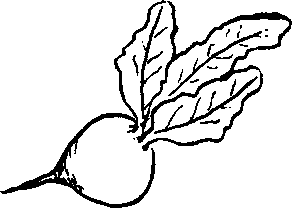   2) корнеклубнем  3) грибокорнем      4) корневищем4. Защита от неблагоприятных воздействий внешней среды в организмерастения осуществляется клетками: 1) луба	2) камбия 3) древесины	4) пробки5. Хранение наследственной информации в растительной клетке происходит в органоиде:   1) ядро	 2) цитоплазма   3) вакуоль	 4) хлоропласты6. Корни, которые развиваются на главном корне, называются:1) придаточными	 3) зародышевыми2) боковыми	 4) воздушными7. Орган, отвечающий за фотосинтез и газообмен, обозначен на рисунке цифрой:1)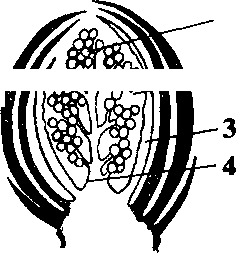 2)3)4)8. Побег состоит из:1) листьев, стебля                             2) листьев, стебля, почек3) листьев, стебля, почек, корней   4) стебля, корней9. Лист, на черешке которого имеется одна листовая пластина, называется:1) тройчатое ложный	3) простой2) пальчатосложный	4) перистосложный10. Зачаточные листья обозначены на рисунке под номером:1)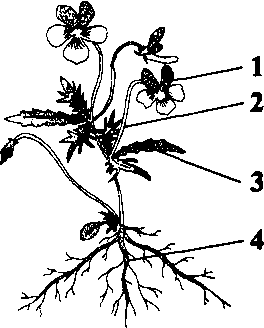 2)3)4)11. Годичные кольца состоят из клеток:1) луба                       2) сердцевины3) древесины             4) пробки12. Сочные чешуи у луковицы лука являются видоизменением:1) листа                     3) стебля2) корня                    4) почки13. Приятный запах, густой сладкий нектар - характерные признаки для растений, опыляемых:1) мухами                2) человеком 3) ветром                 4) насекомыми Выберите несколько правильных ответов 1.Выберите характерные признаки процесса фотосинтеза у Цветковых растений.Протекает во всех живых клетках растения.Протекает только в зеленых клетках.Поглощается углекислый газ, выделяется кислород.Протекает днем, на свету.Поглощается кислород, выделяется углекислый газ.Протекает и днем, и ночью.Ответ:	2.Укажите органы, из которых состоит зародыш семени Цветковых растений.	'Семядоли	4. Семенная кожураЭндосперм	5. КорешокПочечка	6. ОколоплодникОтвет:	Задание с развернутым ответом1.Размножение растений, осуществляемое с помощью черенков, называют ___________________________________________________________.Тело низших растений, не имеющее деления на органы, называют          ______________________________________________________________.Задание на соответствие: 1.Установите соответствие между признаком растения и способом опыления цветка.Контрольная работа за первое полугодиеВариант 2.   Выберите один правильный ответ     1. Живые организмы, обитающие на Земле, изучает наука       1) биология    2) зоология       3) ботаника    4) палеонтология   2. Близкородственные классы растений объединяются в группу:      1) царство          2) класс      3) род                 4) отдел  3. Видоизменение корня, образующееся у моркови:     1) корнеплод               2) корнеклубень     3) грибокорень           4) корневище 4. Корневой чехлик обеспечивает:1) рост корня в длину     2) поглощение воды и минеральных солей из почвы3) рост корня в толщину   4) защиту корня от соприкосновения с почвой   5. Хранение наследственной информации в растительной клетке происходит в органоиде:   1) ядро	 2) цитоплазма   3) вакуоль	 4) хлоропласты  6. Корень, который развивается из зародышевого корешка, называется:  1) главный	2) придаточный  3) боковой	4) зародышевый  7. На рисунке обозначен орган, отвечающий за всасывание воды и минеральных веществ. Как он называется?   1) корень   2) стебель   3) лист   4) цветок  8. Генеративный побег состоит из:    1) листьев, стебля                  2) листьев, стебля, почек, цветов    3) листьев, стебля, почек      4) стебля, корней, плодов9. Лист конского каштана, на общем черешке которого имеется несколько   листовых пластин, называется:   1) простой                               2) тройчатосложный   3) пальчатосложный              4) перистосложный10. Зачаток соцветия обозначен на рисунке под номером:     1)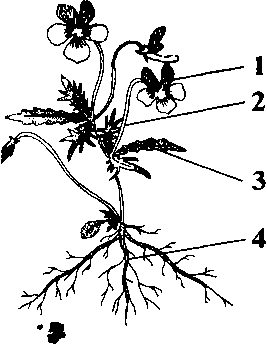     2)    3)    4) 11. Какую роль играет камбий в жизни древесного растения?       1) переносит питательные вещества          2) способствует росту стебля в толщину       3) защищает стебель от повреждений       4) придает стеблю прочность и упругость 12. Клубень является видоизменением:    1) побега	 3) корня    2) листа	 4) почки13. Невзрачные мелкие цветки без запаха и нектара характерны для растений, опыляемых:    1) ветром	3) мухами    2) пчелами	4) бабочкамиВыберите несколько правильных ответов 1. Выберите характеристики процесса дыхания у Цветковых растений.1.Протекает только и зеленых клетках.2.Протекает во всех живых клетках растения.3.Поглощается углекислый газ, выделяется кислород.4.Протекает днем, на свету.5.Поглощается кислород, выделяется углекислый газ.6.Протекает и днем, и ночью.Ответ: _____________   2. Укажите части, из которых состоит семя Цветковых растений.1.Эндосперм                             4.Семенная кожура2.Семядоли                               5.Корешок3.Зародыш                                6.ОколоплодникОтвет:_____________Задание с развернутым ответом 1. Парные клетки бобовидной формы, регулирующие процессиспаренияу растений, называются______________________________.Живые организмы, в клетках которых есть ядро и хлоропласты,относятк царству___________________________________________.Задание на соответствие Установите соответствие между типом плода и особенностями строения околоплодника.Ответ: Итоговая контрольная работаВыберите один правильный ответ 1.К царству Растения относят такие разные организмы, как хламидомонада и папоротник, так как они:    1) имеют клеточное строение   2) в клетках содержится хлорофилл    3) способны к бесполому размножению    4) в процессе дыхания поглощают кислород и выделяют углекислый газ2.Дыхание — это процесс жизнедеятельности, при котором растения:    1) получают энергию при окислении органических веществ    2) получают органические вещества из воздуха    3) получают органические вещества от других организмов    4) создают органические вещества из неорганических на свету3.Близкородственные виды объединяются в:    1) семейство    2) род    3) класс    4) отдел4.Двойное наименование растений ввел в систематику:1) К. Линней2) К.А. Тимирязев3) Ч. Дарвин4) Р.Гук5.Тело водорослей представлено:1) слоевищем2) корнем и стеблем3) стеблем и листьями4) корнем, стеблем и листьями6.Хламидомонада относится к отделу:1) Красные водоросли2) Бурые водоросли3) Зеленые водоросли4) Моховидные7.Мхи относят к Высшим растениям, так как:  1) в их клетках содержатся хлоропласты2) они имеют органы и ткани3) они являются многоклеточными4) их размножение связано с водой8.Споры папоротника образуются1) на нижней стороне листа в спорангиях  2) на корневище  3) на корнях   4) на заростке9.Полезные ископаемые: каменный уголь, нефть, образовались из отмерших частей древних растений, относящихся к отделу:1) Моховидные2) Водоросли3) Папоротниковидные4) Голосеменные10.К отделу Голосеменные относится:1) хвощ луговой2) дуб черешчатый 3) сосна обыкновенная4) роза собачья11.Какие органы не развиваются у растений отдела Голосеменные:1) семена	3) корни2) цветы                                       4) листья12.Какой систематической категорией является группа живых организмов Однодольные растения?1) отделом Высших растений 2) отделом Низших растений3) классом в отделе Цветковые растения4) классом в отделе Голосеменные растения№ урокаТема урокаГлава 1. Наука о растениях – ботаника (4 ч)Глава 1. Наука о растениях – ботаника (4 ч)1Царство Растения. Внешнее строение и общая характеристика растений2Многообразие жизненных форм растений3Клеточное строение растений. Свойства растительной клетки4Ткани растенийГлава 2. Органы растений (9 ч)Глава 2. Органы растений (9 ч)5Семя, его строение и значение. Лабораторная работа № 1 «Строение семени фасоли»6Условия прорастания семян7Корень, его строение и значение. Лабораторная работа № 2 «Строение корня проростка»8Побег, его строение и развитие. Лабораторная работа № 3 «Строение вегетативных и генеративных почек»9Лист, его строение и значение10Стебель, его строение и значение. Лабораторная работа №4 «Внешнее строение корневища, клубня, луковицы»11Цветок, его строение и значение12Плод. Разнообразие и значение плодов13Повторение, обобщение и систематизация информации по темам «Наука о растениях — ботаника» и «Органы растений»Глава 3. Основные процессы жизнедеятельности растений (6 ч)Глава 3. Основные процессы жизнедеятельности растений (6 ч)14Минеральное питание растений и значение воды15Воздушное питание растений — фотосинтез16Дыхание и обмен веществ у растений17Размножение и оплодотворение у растений18Вегетативное размножение растений и его использование человеком. Лабораторная работа № 5 «Черенкование комнатных растений»19Рост и развитие растенийГлава 4. Многообразие и развитие растительного мира (9ч)Глава 4. Многообразие и развитие растительного мира (9ч)20Систематика растений, ее значение для ботаники21Водоросли, их разнообразие и значение в природе22Отдел Моховидные. Общая характеристика и значение. Лабораторная работа № 6 «Изучение внешнего строения моховидных растений»23Плауны. Хвощи. Папоротники. Их общая характеристика24Отдел Голосеменные. Общая характеристика и значение25Отдел Покрытосеменные. Общая характеристика и значение26Семейства класса Двудольные27Семейства класса Однодольные28Историческое развитие растительного мира. 29Разнообразие и происхождение культурных растенийГлава 5. Природные сообщества (4 ч)Глава 5. Природные сообщества (4 ч)30Понятие о природном сообществе - биогеоценозе и экосистеме31Совместная жизнь организмов в природном сообществе32Смена природных сообществ и ее причины33Повторение, обобщение и систематизация информации по курсу биологии 6 класса34Обсуждение заданий на лето№ урокаДата проведенияДата проведенияТема урокаТип урокаТехнологииРешаемые проблемыВиды деятельности (элементы содержания, контроль)Планируемые результатыПланируемые результатыПланируемые результатыПланируемые результаты№ урокапланфактТема урокаТип урокаТехнологииРешаемые проблемыВиды деятельности (элементы содержания, контроль)ПредметныеМетапредметные УУДЛичностные УУДЛичностные УУДГлава 1. Наука о растениях – ботаника (4 ч)Глава 1. Наука о растениях – ботаника (4 ч)Глава 1. Наука о растениях – ботаника (4 ч)Глава 1. Наука о растениях – ботаника (4 ч)Глава 1. Наука о растениях – ботаника (4 ч)Глава 1. Наука о растениях – ботаника (4 ч)Глава 1. Наука о растениях – ботаника (4 ч)Глава 1. Наука о растениях – ботаника (4 ч)Глава 1. Наука о растениях – ботаника (4 ч)Глава 1. Наука о растениях – ботаника (4 ч)Глава 1. Наука о растениях – ботаника (4 ч)Глава 1. Наука о растениях – ботаника (4 ч)105.09.05.09.Вводный инструктаж. Внешнее строение и общая характеристика растенийУрок открытиянового знанияЗдоровье- сбережения, проблемного обучения, развивающего обученияКакие царства живых организмов изучает биология? Что изучает ботаника? Какое значение в жизни человека имеет изучение ботаники? Почему растения являются основой жизни на Земле? Какие органы выделяют у растений? Какие растения называются высшими и низшими, споровыми и семенными? По какому принципу растения подразделяют на дикорастущие и культурные?Формирование у учащихся умений построения и реализации новых знаний (понятий, способов действий и т. д.): коллективная работа по постановке учебной задачи на основе соотнесения того, что уже известно и усвоено, и того, что еще неизвестно; самостоятельное выделение основных отличительных признаков растений; описание основных признаков различных царств живой природы; самостоятельная работа с биологическими терминами; подготовка сообщения о роли растений в природе, об истории использования растенийНаучиться давать определения понятиям: ботаника, семенные растения, споровые растения, орган; различать царства живой природы; характеризовать различных представителей царства Растения; определять предмет науки ботаники; описывать историю развития науки о растениях; характеризовать внешнее строение растений; сравнивать вегетативные и генеративные органы растений и на этой основе делать выводы об их значении и функциях; осваивать приемы работы с определителем растений; объяснять отличие вегетативных органов от генеративныхПознавательные: устанавливать причинно-следственные связи, составлять план параграфа, работать с натуральными объектами. Регулятивные: формулировать цель урока и ставить задачи, необходимые для ее достижения; планировать свою деятельность и прогнозировать ее результаты; работать по плану, сверять свои действия с целью и, при необходимости, исправлять ошибки самостоятельно. Коммуникативные: строить речевые высказывания в устной форме, аргументировать свою точку зрения, использовать информационные ресурсы для подготовки сообщенияПознавательные: устанавливать причинно-следственные связи, составлять план параграфа, работать с натуральными объектами. Регулятивные: формулировать цель урока и ставить задачи, необходимые для ее достижения; планировать свою деятельность и прогнозировать ее результаты; работать по плану, сверять свои действия с целью и, при необходимости, исправлять ошибки самостоятельно. Коммуникативные: строить речевые высказывания в устной форме, аргументировать свою точку зрения, использовать информационные ресурсы для подготовки сообщенияФормирование познавательного интереса к изучению природы и истории развития знаний о природе; понимание значимости растений в жизни человека; эстетическое восприятие объектов природы212.0912.09Входной контроль. Многообразие жизненных форм растенийУрок открытиянового знанияЗдоровье- сбережения, проблемного обучения, развивающего обучения, групповой деятельности, интерактивныеКакие жизненные формы растений встречаются в природе? Чем двулетние травы отличаются от однолетних? Почему среди однолетников оказалось много растений — сорняков поля и огорода?Формирование у учащихся умений построения и реализации новых знаний (понятий, способов действий и т. д.): коллективная работа по определению проблемы и цели на разных этапах урока; построение алгоритма действий; выполнение практической работы - заполнение таблицы «Сравнительная характеристика жизненных форм растений»; выполнение творческой работы по составлению кроссворда с использованием материала учебника и рабочей тетради (ч. 1)Научиться давать определения понятиям: жизненная форма растения, деревья, кустарники, кустарнички, полукустарники, травы\ распознавать и характеризовать растения различных жизненных форм; устанавливать взаимосвязь жизненных форм растений со средой их обитания; сравнивать жизненные формы растений и на этой основе делать выводы об их многообразииПознавательные: устанавливать причинно-следственные связи, выделять объекты и процессы с точки зрения целого и частей, составлять план параграфа, работать с натуральными объектами. Регулятивные: формулировать цель урока и ставить задачи, необходимые для ее достижения; планировать свою деятельность и прогнозировать ее результаты; работать по плану, сверять свои действия с целью и, при необходимости, исправлять ошибки самостоятельно. Коммуникативные: строить речевые высказывания в устной форме, аргументировать свою точку зренияПознавательные: устанавливать причинно-следственные связи, выделять объекты и процессы с точки зрения целого и частей, составлять план параграфа, работать с натуральными объектами. Регулятивные: формулировать цель урока и ставить задачи, необходимые для ее достижения; планировать свою деятельность и прогнозировать ее результаты; работать по плану, сверять свои действия с целью и, при необходимости, исправлять ошибки самостоятельно. Коммуникативные: строить речевые высказывания в устной форме, аргументировать свою точку зренияФормирование познавательного интереса к изучению природы, научного мировоззрения; эстетическое восприятие объектов природы; формирование элементов экологической культуры319.0919.09Клеточное строение растений. Свойства растительной клеткиУрокобще-мето-доло-гиче-скойна-прав-ленностиЗдоровье- сбережения, проблемного обучения, развивающего обучения, групповой деятельности, интерактивныеИз каких частей состоит клетка? Какие функции в клетке выполняют ядро, цитоплазма, клеточная стенка, хлоропласты? Почему клетку называют живой системой? Каковы отличительные признаки растительных клеток?Какой процесс обеспечивает появление новых клеток растения? Как размножается клетка? Какие процессы жизнедеятельности характерны для клетки?Формирование у учащихся деятельностных способностей и способностей к структурированию и систематизации изучаемого предметного содержания: коллективная работа по определению проблемы и цели на разных этапах урока; построение алгоритма действий, самостоятельное выделение основных признаков строения клетки; групповое описаниестроения и функций основных органоидов, самостоятельное нахождение их с помощью таблиц и микропрепаратов; выполнение рисунков «Строение растительной клетки» в тетрадях и заполнение таблицы «Строение растительной клетки»Научиться давать определения понятиям: ядро, цитоплазма, клеточная стенка, клеточная (цито плазматическая) мембрана, вакуоль, хлорофилл, хлоропласт, хромосомы, приводить примеры одноклеточных и многоклеточных растений; различать и называть органоиды клетокрастений; характеризовать основные процессы жизнедеятельности клетки; сравнивать части клетки и на этой основе делать выводы об их взаимосвязи; выявлять отличительные признаки растительной клеткиПознавательные: устанавливать причинно-следственные связи; сравнивать и классифицировать, самостоятельно выбирая критерии для указанных логических операций; составлять план параграфа; работать с натуральными объектами. Регулятивные: формулировать цель урока и ставить задачи, необходимые для ее достижения; планировать свою деятельность и прогнозироватьее результаты; осуществлять рефлексию своей деятельности. Коммуникативные: строить речевые высказывания в устной форме, адекватно использовать речевые средства для аргументации своей позиции, сравнивать разные точки зрения, аргументировать свою точку зрения, отстаивать свою позициюПознавательные: устанавливать причинно-следственные связи; сравнивать и классифицировать, самостоятельно выбирая критерии для указанных логических операций; составлять план параграфа; работать с натуральными объектами. Регулятивные: формулировать цель урока и ставить задачи, необходимые для ее достижения; планировать свою деятельность и прогнозироватьее результаты; осуществлять рефлексию своей деятельности. Коммуникативные: строить речевые высказывания в устной форме, адекватно использовать речевые средства для аргументации своей позиции, сравнивать разные точки зрения, аргументировать свою точку зрения, отстаивать свою позициюФормирование познавательного интереса к изучению природы; научного мировоззрения; умение применять полученные знания в практической деятельности426.0926.09Ткани растенийУрокобще-мето-доло-гиче-скойна-прав-ленностиЗдоровье- сбережения, проблемного обучения, групповой деятельности, развивающего обучения, развития критического мышления, интерактивныеКакие виды тканей существуют у растений? Какие функции выполняют в растениях образовательная, основная, проводящая и механическая ткани?ГФормирование у учащихся навыков самодиагностирования и взаимоконтроля: самостоятельная работа по определению цели урока; коллективная работа по установлению связи между строением и функциями клеток растительных тканей; парное выполнение практической работы при консультативной помощи учителя - заполнение таблицы «Растительные ткани»Научиться давать определения понятиям: ткань, виды тканей (проводящие, образовательные, основные, покровные, механические) характеризовать особенности строения и функции тканей растений; устанавливать взаимосвязь между строением и функциями тканей; объяснять значение тканей в жизни растения; отвечать на итоговые вопросы изученной темы, выполнять задания на с. 26, 27 учебникаПознавательные: строить логические рассуждения, включающие установление причинно-следственных связей; сравнивать и делать выводы; составлять план параграфа; работать с натуральными объектами. Регулятивные: формулировать цель урока и ставить задачи, необходимые для ее достижения; работать по плану, сверять свои действия с целью и, при необходимости, исправлять ошибки самостоятельно; осуществлять рефлексию своей деятельности.Коммуникативные: строить речевые высказывания в устной форме, аргументировать свою точку зренияПознавательные: строить логические рассуждения, включающие установление причинно-следственных связей; сравнивать и делать выводы; составлять план параграфа; работать с натуральными объектами. Регулятивные: формулировать цель урока и ставить задачи, необходимые для ее достижения; работать по плану, сверять свои действия с целью и, при необходимости, исправлять ошибки самостоятельно; осуществлять рефлексию своей деятельности.Коммуникативные: строить речевые высказывания в устной форме, аргументировать свою точку зренияФормирование познавательного интереса к изучению природы, научного мировоззрения; умение применять полученные знания в практической деятельности; эстетическое восприятие объектов природыГлава 2. Органы растений (9 ч)Глава 2. Органы растений (9 ч)Глава 2. Органы растений (9 ч)Глава 2. Органы растений (9 ч)Глава 2. Органы растений (9 ч)Глава 2. Органы растений (9 ч)Глава 2. Органы растений (9 ч)Глава 2. Органы растений (9 ч)Глава 2. Органы растений (9 ч)Глава 2. Органы растений (9 ч)Глава 2. Органы растений (9 ч)Глава 2. Органы растений (9 ч)503.1003.10Семя, его строение и значение. Лабораторная работа № 1 «Строение семени фасоли»Урокобще-мето-доло-гиче-скойна-прав-ленно-стиЗдоровье- сбережения, проблемного обучения, групповой деятельности, развивающего обучения, интерактивныеКакую роль играет семя в жизни растения? В чем сходство между проростком и зародышем? Какое строение имеет семя? Из каких частей состоит зародыш растения? Как происходит прорастание семени? Какие семена способны прорастать?Формирование у учащихся навыков самодиагностирования и взаимоконтроля: самостоятельная работа по определению цели урока; групповое проведение наблюдений и фиксирование их результатов во время выполнения лабораторной работы; индивидуальная деятельность с разными заданиями — сравнение проростка с зародышем семени, семян двудольных и однодольных растений; самостоятельное оценивание выполненных заданий по предложенным учителем критериямНаучиться давать определения понятиям: семя, проросток, кожура, зародыш, эндосперм, семядоля, однодольные растения, двудольные растения; объяснять роль семян в природе; характеризовать функции частей семени; описывать строение зародыша растения; устанавливать сходство проростка с зародышем семени; описывать стадии прорастания семян; выявлять отличительные признаки семян двудольных и однодольных растенийПознавательные: устанавливать причинно-следственные связи, выделять объекты и процессы с точки зрения целого и частей, сравнивать и делать выводы, составлять план параграфа, работать с натуральными объектами.Регулятивные: формулировать цель урока и ставить задачи, необходимые для ее достижения; планировать свою деятельность и прогнозировать ее результаты; проводить наблюдения, фиксировать их результаты; осуществлять рефлексию своей деятельности.Коммуникативные: строить речевые высказывания в устной форме, аргументировать свою точку зрения, строить продуктивное взаимодействие со сверстниками и взрослымиПознавательные: устанавливать причинно-следственные связи, выделять объекты и процессы с точки зрения целого и частей, сравнивать и делать выводы, составлять план параграфа, работать с натуральными объектами.Регулятивные: формулировать цель урока и ставить задачи, необходимые для ее достижения; планировать свою деятельность и прогнозировать ее результаты; проводить наблюдения, фиксировать их результаты; осуществлять рефлексию своей деятельности.Коммуникативные: строить речевые высказывания в устной форме, аргументировать свою точку зрения, строить продуктивное взаимодействие со сверстниками и взрослымиФормирование познавательного интереса к изучению природы; научного мировоззрения; мотивирование учащихся на получение новых знаний; соблюдение правил работы в кабинете и с лабораторным оборудованием610.1010.10Условия прорастания семянУрок открытия нового знанияЗдоровье- сбереже- ния, проблемного обучения, групповой деятельности, развивающего обучения, интерактивные, игровыеКакие условия необходимы для прорастания семян? Почему свежесобранные семена перед закладкой на хранение просушивают? От чего зависят сроки посева семян и глубина заделки в почву? Установление зависимости прорастания семян от температурных условий; самостоятельное оценивание выполненных заданий по предложенным учителем критериямФормирование у учащихся умений построения и реализации новых знаний (понятий, способов действий и т. д.): самостоятельная работа по определению цели урока; индивидуальная деятельность с разными заданиями — работа с текстом учебника, схемами и иллюстрациями, натуральными объектами; самостоятельноеНаучиться давать определения понятию всхожесть; характеризовать роль воды и воздуха в прорастании семян; объяснять значение запасных питательных веществ в прорастании семян; объяснять зависимость прорастания семян от температурных условий прогнозировать сроки посева семян отдельных культур Познавательные: устанавливать причинно-следственные связи, сравнивать и делать выводы, составлять план параграфа, работать с натуральными объектами. Регулятивные: формулировать цель урока и ставить задачи, необходимые для ее достижения; планировать свою деятельность и прогнозировать ее результаты; владеть основамисамоконтроля и самооценки, применять эти навыки при принятии решений и осуществлении осознанного выбора в учебной и познавательной деятельности. Коммуникативные: строить речевые высказывания в устной форме, аргументировать свою точку зренияПознавательные: устанавливать причинно-следственные связи, сравнивать и делать выводы, составлять план параграфа, работать с натуральными объектами. Регулятивные: формулировать цель урока и ставить задачи, необходимые для ее достижения; планировать свою деятельность и прогнозировать ее результаты; владеть основамисамоконтроля и самооценки, применять эти навыки при принятии решений и осуществлении осознанного выбора в учебной и познавательной деятельности. Коммуникативные: строить речевые высказывания в устной форме, аргументировать свою точку зренияФормирование познавательного интереса к изучению природы; мотивирование учащихся на получение новых знаний; формирование научного мировоззрения; умения применять полученные знания в практической деятельности717.1017.10Корень, его строение и значение. Лабораторная работа №2«Строение корневых систем.»Урок открытия нового знанияЗдоровье- сбережения, проблемного обучения, групповой деятельности, развивающего обучения, интерактивные, игровыеКакую роль играют корни в жизни растения? Какой критерий лежит в основе выделения видов корней? Какие особенности внешнего и внутреннего строения позволяют корню выполнять свои функции? Что называют корневой системой? Какие типы корневых систем встречаются у растений? Каким образом вода попадает через корневые волос- ш в сосуды корня? Почему корни растут в течение всей жизни растений? Как происходит рост корня? В каком направлении растут корни? Каким способом можно увеличить массу корней растения?Формирование у учащихся умений построения и реализации новых знаний (понятий, способов действий и т. д.): самостоятельная работа по определению цели урока; самостоятельное выделение особенности строения стержневой и мочковатой корневых систем, основных признаков строения корня; групповое изучение на готовых микропрепаратах различных зон корня (микроскопическое строение корня) и самостоятельное их описание; наблюдения за изменениями в верхушечной части корня в период роста; проведение наблюдений и фиксирование их результатов во время выполнения лабораторной работы; практическая работа — заполнение таблицы «Зоны корня»; коллективная работа по установлению связи между строением и функциями клеток различных зон корняНаучиться давать определения понятиям: корень, корневая система (стержневая, мочковатая), корневой чехлик, корневые волоски, зоны корня\ различать и определять типы корневых систем на рисунках, гербарных экземплярах, натуральных объектах; называть части корня; устанавливать взаимосвязь строения и функций частей корня; объяснять особенности роста корня; характеризовать значение видоизмененных корней для растений; соблюдать правила работы в кабинете биологии, обращения с лабораторным оборудованиемПознавательные: устанавливать причинно-следственные связи, сравнивать и делать выводы, составлять план параграфа, выделять обобщенный смысл и формальную структуру учебной задачи, работать с натуральными объектами.Регулятивные: формулировать цель урока и ставить задачи, необходимые для ее достижения; планировать свою деятельность и прогнозировать ее результаты; работать по плану, сверять свои действия с целью и, при необходимости, исправлять ошибки самостоятельно; осуществлять рефлексию своей деятельности. , Коммуникативные: строить речевые высказывания в устной форме, аргументировать свою точку зрения, строить продуктивное взаимодействие со сверстниками и взрослымиПознавательные: устанавливать причинно-следственные связи, сравнивать и делать выводы, составлять план параграфа, выделять обобщенный смысл и формальную структуру учебной задачи, работать с натуральными объектами.Регулятивные: формулировать цель урока и ставить задачи, необходимые для ее достижения; планировать свою деятельность и прогнозировать ее результаты; работать по плану, сверять свои действия с целью и, при необходимости, исправлять ошибки самостоятельно; осуществлять рефлексию своей деятельности. , Коммуникативные: строить речевые высказывания в устной форме, аргументировать свою точку зрения, строить продуктивное взаимодействие со сверстниками и взрослымиФормирование познавательного интереса к изучению природы; мотивирование учащихся на получение новых знаний; формирование научного мировоззрения; умение применять полученные знания в практической деятельности; формирование потребности и готовности к самообразованию, в том числе и в рамках самостоятельной деятельности вне школы824.1024.10Побег, его строение и развитие. Лабораторная работа № 3 «Строение вегетативных и генеративных почек»Урок открытия нового знанияЗдоровье- сбережения, проблемного обучения, групповой деятельности, развивающего обучения, интерактивные, игровыеКакую часть растения называют побегом? Почему побег называют сложным органом? Какую роль в жизни растений играет побег? Какие почки бывают у растений? Из чего образуется новый побег? В чем сходство и различия вегетативных и генеративных почек? Почему при весенней посадке молодых деревьев рекомендуется проводить их обрезку?Формирование у учащихся умений построения и реализации новых знаний (понятий, способов действий и т. д.): самостоятельная работа по определению цели урока; индивидуальная работа по нахождению на рисунках и таблицах вегетативных органов, составляющих побег и их описание; групповая работа по анализу и оцениванию информации по строению почек и определению взаимосвязи строения побега и выполняемых им функций; самостоятельное преобразование текстовой информации в рисунок; групповая деятельность по проведению наблюдений и фиксирование их результатов во время выполнения лабораторной работыНаучиться давать определения понятиям: побег, стебель, листья, вегетативная почка, генеративная (цветочная) почка, спящая почка; называть части побега; определять типы почек на рисунках, фотографиях, натуральных объектах; характеризовать почку как зачаток нового побега; объяснять назначение вегетативных и генеративных почек; объяснять роль прищипки и пасынкование в растениеводстве; сравнивать побеги разных растений и находить их различия; изучать строение почек на натуральных объектах, делать выводы; соблюдать правила работы в кабинете биологии, работы с лабораторным оборудованиемПознавательные: сравнивать и делать выводы, составлять план параграфа, работать с натуральными объектами, выделять обобщенный смысл и формальную структуру учебной задачи, выделять объекты и процессы с точки зрения целого и частей.Регулятивные: формулировать цель урока и ставить задачи, необходимые для ее достижения; планировать свою деятельность и прогнозировать ее результаты; работать по плану, сверять свои действия с целью и, при необходимости, исправлять ошибки самостоятельно; владеть основами самоконтроля и самооценки, применять эти навыки при принятии решений и осуществлении осознанного выбора в учебной и познавательной деятельности. Коммуникативные: строить речевые высказывания в устной форме, аргументировать свою точку зренияПознавательные: сравнивать и делать выводы, составлять план параграфа, работать с натуральными объектами, выделять обобщенный смысл и формальную структуру учебной задачи, выделять объекты и процессы с точки зрения целого и частей.Регулятивные: формулировать цель урока и ставить задачи, необходимые для ее достижения; планировать свою деятельность и прогнозировать ее результаты; работать по плану, сверять свои действия с целью и, при необходимости, исправлять ошибки самостоятельно; владеть основами самоконтроля и самооценки, применять эти навыки при принятии решений и осуществлении осознанного выбора в учебной и познавательной деятельности. Коммуникативные: строить речевые высказывания в устной форме, аргументировать свою точку зренияФормирование познавательного интереса к изучению природы; мотивирование учащихся на получение новых знаний; формирование научного мировоззрения; понимание необходимости соблюдать правила при работе с увеличительными приборами; умение применять полученные знания в практической деятельности907.1107.11Лист, его строение и значениеУрокобще-мето-доло-гиче-скойна-прав-леннстиЗдоровье- сбережения, проблемного обучения, групповой деятельности, развивающего обучения, интерактивныеКакие функции выполняет лист? В чем проявляется взаимосвязь внутреннего строения листа и его основной функции? Какие листья называются простыми, сложными? Какую функцию выполняют жилки? Какое значение в жизни растений имеет листопад? Каково значение лесополос в борьбе с засухой?Формирование у учащихся дея- тельностных способностей и способностей к структурированию и систематизации изучаемого предметного содержания: самостоятельная работа по определению цели урока; самостоятельное выделение особенности внешнего и внутреннего строения листа; групповое изучение на готовых микропрепаратах микроскопического строения листа и самостоятельное их описание; выполнение практической работы — заполнение таблицы «Микроскопическое строение листа»; коллективная работа по установлению связи между строением и функциями клеток различных тканей листа; самостоятельное установление причинно-следственных связей между строением листа и его ролью в жизни растенияНаучиться давать определения понятиям: листовая пластинка, черешок, ка, устьице, фотосинтез, листопад; определять части листа на гербарных экземплярах, рисунках; различать простые и сложные листья; характеризовать внутреннее строение листа, его части; устанавливать взаимосвязь строения и функций листа; характеризовать видоизменения листьев растенийПознавательные: сравнивать и делать выводы; строить логические рассуждения, включающие установление причинно-следственных связей; составлять план параграфа; работать с натуральными объектами. Регулятивные: формулировать цель урока и ставить задачи, необходимые для ее достижения; планировать свою деятельность и прогнозировать ее результаты; самостоятельно выдвигать варианты решения поставленных задач, предвидеть конечные результаты работы, выбирать средства достижения цели. Коммуникативные: строить речевые высказывания в устной форме, слушать и вступать в диалог, участвовать в коллективном обсуждении проблем, аргументировать свою точку зренияПознавательные: сравнивать и делать выводы; строить логические рассуждения, включающие установление причинно-следственных связей; составлять план параграфа; работать с натуральными объектами. Регулятивные: формулировать цель урока и ставить задачи, необходимые для ее достижения; планировать свою деятельность и прогнозировать ее результаты; самостоятельно выдвигать варианты решения поставленных задач, предвидеть конечные результаты работы, выбирать средства достижения цели. Коммуникативные: строить речевые высказывания в устной форме, слушать и вступать в диалог, участвовать в коллективном обсуждении проблем, аргументировать свою точку зренияФормирование познавательного интереса к изучению природы; мотивирование учащихся на получение новых знаний; формирование научного мировоззрения; понимание истинных причин успехов и неудач в учебной деятельности1014.1114.11Стебель, его строение и значение. Лабораторная работа № 4 «Внешнее строение корневища, клубня и луковицы»Урок открытиянового знанияЗдоровье- сбережения, проблемного обучения, групповой деятельности, развивающего обучения, интерактивныеКакие функции выполняет стебель? В чем проявляется взаимосвязь внутреннего строения стебля с выполняемыми им функциями? Какие видоизменения побегов встречаются в природе?Формирование у учащихся умений построения и реализации новых знаний (понятий, способов действий и т. д.): самостоятельная работа по определению цели урока; самостоятельное выделение особенности внешнего и внутреннего строения стебля; групповое изучение с помощью готовых микропрепаратов микроскопического строения стебля и самостоятельное его описание; выполнение практической работы — заполнение таблицы «Внутреннее строение стебля»; индивидуальная работа по нахождению на рисунках и таблицах слоев стебля, видоизменений побега и их описание; групповая работа по анализу и оцениванию информации; самостоятельное преобразование текстовой информации в рисунок; работа с текстом, схемами и иллюстрациями; проведение наблюдений и фиксирование их результатов во время выполнения лабораторной работыНаучиться давать определения понятиям: стебель, узел, междоузлие, сердцевина, камбий, древесина, кора, корка, корневище, клубень, луковица; описывать внешнее строение стебля, приводить примеры различных типов стеблей; называть внутренние части стебля растений и их функции; определять видоизменения надземных и подземных побегов на рисунках, фотографиях, натуральных объектах; изучать и описывать строение подземных побегов, отмечать их различия; соблюдать правила работы в кабинете биологии, обращения с лабораторным оборудованиемПознавательные: устанавливать причинно-следственные связи, сравнивать и делать выводы, составлять план параграфа, выделять обобщенный смысл и формальную структуру учебной задачи, выделять объекты и процессы с точки зрения целого и частей, работать с натуральными объектами.Регулятивные: формулировать цель урока и ставить задачи, необходимые для ее достижения; планировать свою деятельность и прогнозировать ее результаты; осуществлять рефлексию своей деятельности; фиксировать результаты исследований. Коммуникативные: строить речевые высказывания в устной форме, аргументировать свою точку зрения, строить продуктивное взаимодействие со сверстниками и взрослымиПознавательные: устанавливать причинно-следственные связи, сравнивать и делать выводы, составлять план параграфа, выделять обобщенный смысл и формальную структуру учебной задачи, выделять объекты и процессы с точки зрения целого и частей, работать с натуральными объектами.Регулятивные: формулировать цель урока и ставить задачи, необходимые для ее достижения; планировать свою деятельность и прогнозировать ее результаты; осуществлять рефлексию своей деятельности; фиксировать результаты исследований. Коммуникативные: строить речевые высказывания в устной форме, аргументировать свою точку зрения, строить продуктивное взаимодействие со сверстниками и взрослымиФормирование познавательного интереса к изучению природы; мотивирование учащихся на получение новых знаний; формирование научного мировоззрения; формирование потребности и готовности к самообразованию, в том числе и в рамках самостоятельной деятельности вне школы1121.1121.11Цветок, его строение и значениеУрокобще-мето-доло-гиче-скойна-прав-ленно-стиЗдоровье- сбережения, проблемного обучения, групповой деятельно-сти, развивающего обучения, интерактивныеКакую роль играет цветок в жизни растений? Какое строение имеет цветок? Какие особенности строения цветка позволяют ему выполнять своифункции? Какое значение имеют пестик и тычинки? Какие особенности цветка свидетельствуют о том, что он является видоизмененным побегом? Какие типы цветков встречаются у растений? Какие преимущества имеют соцветия перед одиночными цветками? Какой процесс называют опылением? Какие типы опыления встречаются в природе?Формирование у учащихся навыков самодиагностирования и взаимоконтроля: самостоятельная работа по определению цели урока; самостоятельное выделение особенности строения цветка; групповое изучение на муляжах строения цветка; индивидуальная работа по изучению на рисунках и таблицах типов соцветий и выполнение практической работы — заполнение таблицы «Типы соцветий»; определение признаков ветроопыляемых и насекомоопыляемых растенийНаучиться давать определения понятиям: цветок, чашечка, венчик, тычинка, пестик, пыльца, пылинка, семязачаток, соцветие, опыление, оплодотворение; определять и называтьчасти цветка на рисунках, фотографиях, натуральных объектах; называть функции частей цветка; различать и называть типы соцветий на рисунках и натуральных объектах; характеризовать значение соцветий; объяснять взаимосвязь опыления и оплодотворения у цветковых растений; характеризовать типы опыления у растений; устанавливать взаимосвязь функций частей цветка и поведения животных в период опыленияПознавательные: устанавливать причинно-следственные связи, сравнивать и делать выводы, составлять план параграфа, работать с натуральными объектами. Регулятивные: формулировать цель урока и ставить задачи, необходимые для ее достижения; планировать свою деятельность и прогнозировать ее результаты; владеть основами самоконтроля и самооценки, применять эти навыки при принятии решений и осуществлении осознанного выбора в учебной и познавательной деятельности. Коммуникативные: строить речевые высказывания в устной форме, аргументировать свою точку зрения, слушать и вступать в диалог, участвовать в коллективном обсуждении проблемПознавательные: устанавливать причинно-следственные связи, сравнивать и делать выводы, составлять план параграфа, работать с натуральными объектами. Регулятивные: формулировать цель урока и ставить задачи, необходимые для ее достижения; планировать свою деятельность и прогнозировать ее результаты; владеть основами самоконтроля и самооценки, применять эти навыки при принятии решений и осуществлении осознанного выбора в учебной и познавательной деятельности. Коммуникативные: строить речевые высказывания в устной форме, аргументировать свою точку зрения, слушать и вступать в диалог, участвовать в коллективном обсуждении проблемФормирование познавательного интереса к изучению природы; мотивирование учащихсяна получение новых знаний; формирование научного мировоззрения; эстетическое восприятие объектов природы; осознание возможности применения полученных знаний в практической деятельности1228.1128.11Плод. Разнообразие и значение плодов.Урокобще-мето-доло-гиче-скойна-прав-ленностиЗдоровье- сбережения, проблемного обучения/ групповой деятельности, развивающего обучения, интерактивные, игровыеКаковы причины большого многообразия плодов у цветковых растений? Какие способы распространения семян можно наблюдать в природе? В чем состоит главная роль плодов в жизни растения?Формирование у учащихся деятельностных способностей и способностей к структурированию и систематизации изучаемого предметного содержания: самостоятельная работа по определению цели урока, значения плодов и семян для растений; установление причинно-след- ственных связей между способом распространения семян и их строением, типом плодов; индивидуальная работа с учебным текстом и натуральными объектами - подготовка сообщения о способах распространения плодов и семян на основе наблюдений; самостоятельное оценивание результатов работы в группе по предложенным учителем критериямНаучиться давать определения понятиям: плод, околоплодник, покрытосеменные растения, сухие и сочные плоды, односемянные и многосемянные плоды; объяснять процесс образования плода; определять типы плодов и классифицировать их по рисункам, фотографиям, натуральным объектам; описывать способы распространения плодов и семян на основе наблюденийПознавательные; устанавливать причинно-следственные связи, передавать содержание в сжатом (развернутом) виде, выделять обобщенный смысл и формальную структуру учебной задачи, сравнивать и делать выводы, составлять план параграфа, работать с натуральными объектами. Регулятивные: формулировать цель урока и ставить задачи, необходимые для ее достижения; планировать свою деятельность и прогнозировать ее результаты; осуществлять рефлексию своей деятельности. Коммуникативные: строить речевые высказывания в устной форме, аргументировать свою точку зрения, использовать информационные ресурсы для подготовки сообщенияПознавательные; устанавливать причинно-следственные связи, передавать содержание в сжатом (развернутом) виде, выделять обобщенный смысл и формальную структуру учебной задачи, сравнивать и делать выводы, составлять план параграфа, работать с натуральными объектами. Регулятивные: формулировать цель урока и ставить задачи, необходимые для ее достижения; планировать свою деятельность и прогнозировать ее результаты; осуществлять рефлексию своей деятельности. Коммуникативные: строить речевые высказывания в устной форме, аргументировать свою точку зрения, использовать информационные ресурсы для подготовки сообщенияФормирование познавательного интереса к изучению природы; мотивирование учащихся на получение новых знаний; эстетическое восприятие растений; осознание возможности применения полученных знаний в практической деятельности1305.1205.12Обобщение и систематизация знаний по темам «Наука о растениях — ботаника» и «Органы растений»Урок рефлексииЗдоровье- сбережения, проблемного обучения, групповой деятельности, развивающего обучения, интерактивныеКакое значение имеют знания об особенностях строения растений и их органов?Формирование у учащихся навыков рефлексивной деятельности: самостоятельная работа по определению цели урока; индивидуальное выполнение тестовых заданий, заданий на с. 26, 27, 71—73 учебника и в рабочей тетради (ч. 1); сравнение результатов с эталоном; коллективное составление алгоритма исправления ошибокНаучиться выявлять проблемные зоны в изученной теме и проектировать способы их восполненияПознавательные: передавать содержание в сжатом (развернутом) виде; выделять обобщенный смысл и формальную структуру учебной задачи; выделять объекты и процессы с точки зрения целого и частей; строить логические рассуждения, включающие установление причинно-следственных связей. Регулятивные: формулировать цель урока и ставить задачи, необходимые для ее достижения; планировать свою деятельность и прогнозировать ее результаты; осуществлять рефлексию своей деятельности. Коммуникативные: строить речевые высказывания в устной форме, аргументировать свою точку зренияПознавательные: передавать содержание в сжатом (развернутом) виде; выделять обобщенный смысл и формальную структуру учебной задачи; выделять объекты и процессы с точки зрения целого и частей; строить логические рассуждения, включающие установление причинно-следственных связей. Регулятивные: формулировать цель урока и ставить задачи, необходимые для ее достижения; планировать свою деятельность и прогнозировать ее результаты; осуществлять рефлексию своей деятельности. Коммуникативные: строить речевые высказывания в устной форме, аргументировать свою точку зренияФормирование познавательного интереса к изучению природы; понимание истинных причин успехов и неудач в учебной деятельности; осознание необходимости повторения материала для закрепления знанийГлава 3. Основные процессы жизнедеятельности растений (6 ч)Глава 3. Основные процессы жизнедеятельности растений (6 ч)Глава 3. Основные процессы жизнедеятельности растений (6 ч)Глава 3. Основные процессы жизнедеятельности растений (6 ч)Глава 3. Основные процессы жизнедеятельности растений (6 ч)Глава 3. Основные процессы жизнедеятельности растений (6 ч)Глава 3. Основные процессы жизнедеятельности растений (6 ч)Глава 3. Основные процессы жизнедеятельности растений (6 ч)Глава 3. Основные процессы жизнедеятельности растений (6 ч)Глава 3. Основные процессы жизнедеятельности растений (6 ч)Глава 3. Основные процессы жизнедеятельности растений (6 ч)Глава 3. Основные процессы жизнедеятельности растений (6 ч)1412.1212.12Минеральное питание растений и значение водыУрокобще-мето-доло-гиче-скойна-прав-ленно-стиЗдоровье- сбережения, проблемного обучения, групповой деятельности, развивающего обучения, интерактивныеКак осуществляется минеральное питание растений? Какую роль в жизни растений выполняет почвенное питание? На какие типы подразделяются удобрения? В чем отличие органических удобрений от минеральных? Почему вода является непременным условием почвенного питания растений? На какие экологические группы можно разделить растения по отношению к воде?Формирование у учащихся дея- тельностных способностей и способностей к структурированию и систематизации изучаемого предметного содержания: самостоятельная работа по определению цели урока; самостоятельное определение понятий; коллективное обоснование значения минерального питания для растений, роли удобрений в жизни растений; выполнение практических заданий, составление кроссворда с использованием материала учебника (с. 74-78); коллективное выполнение заданий, предложенных учителем, с помощью текста учебника о роли воды в почвенном питании; подготовка сообщения о приспособленности к воде растений разных экологических группНаучиться давать определения понятиям: минеральное (почвенное) питание, удобрения (органические, минеральные), микроэлементы, экологические группы; объяснять роль корневых волосков в механизме почвенного питания; обосновывать роль почвенного питания в жизни растений; сравнивать и различать состав и значение органических и минеральных удобрений для растений; устанавливать взаимосвязь почвенного питания растений и условий внешней средыПознавательные: устанавливать причинно-следственные связи, сравнивать и делать выводы, составлять план параграфа, работать с натуральными объектами. Регулятивные: формулировать цель урока и ставить задачи, необходимые для ее достижения; планировать свою деятельность и прогнозировать ее результаты; осуществлять рефлексию своей деятельности. Коммуникативные: строить речевые высказывания в устной форме, аргументировать свою точку зрения, использовать информационные ресурсы для подготовки сообщенияПознавательные: устанавливать причинно-следственные связи, сравнивать и делать выводы, составлять план параграфа, работать с натуральными объектами. Регулятивные: формулировать цель урока и ставить задачи, необходимые для ее достижения; планировать свою деятельность и прогнозировать ее результаты; осуществлять рефлексию своей деятельности. Коммуникативные: строить речевые высказывания в устной форме, аргументировать свою точку зрения, использовать информационные ресурсы для подготовки сообщенияФормирование познавательного интереса к изучению природы; мотивирование учащихся на получение новых знаний; осознание возможности применения полученных знаний в практической деятельности; формирование потребности и готовности к самообразованию, в том числе и в рамках самостоятельной деятельности вне школы1519.1219.12Воздушное питание растений — фотосинтез Дыхание и обмен веществ. Урок открытия нового знанияЗдоровье- сбережения, проблемного обучения, групповой деятельности, развивающего обучения, интерактивныеКак осуществляется воздушное питание растений? Почему лист зеленых растений называют органом воздушного питания? Какую роль в жизни растений выполняет почвенное питание? Какие процессы происходят во время фотосинтеза и дыхания? Каково значение фотосинтеза в жизни живых организмов? Чем автотрофы отличаются от гетеротрофов?Формирование у учащихся навыков самодиагностирования и взаимоконтроля: самостоятельная работа по определению цели урока; самостоятельное определение понятий; коллективное обоснование биологической роли зеленых растений в природе; выполнение практического задания — составление кроссворда с использованием материала учебника (с. 78-82); коллективное выполнение заданий, предложенных учителем, с помощью текста учебника с последующей самопроверкой; подготовка сообщения о роли фотосинтезаНаучиться давать определения понятиям: фотосинтез, воздушное питание, автотрофы, гетеротрофы; характеризовать условия, необходимые для воздушного питания растений; объяснять роль зеленых листьев в фотосинтезе; приводить примеры организмов - автотрофов и гетеротрофов, находить различия в их питании; обосновывать космическую роль зеленых растений в жизни ЗемлиПознавательные: устанавливать причинно-следственные связи, сравнивать и делать выводы, передавать содержание в сжатом (развернутом) виде, составлять план параграфа, работать с натуральными объектами. Регулятивные: формулировать цель урока и ставить задачи, необходимые для ее достижения; планировать свою деятельность и прогнозировать ее результаты; осуществлять рефлексию своей деятельности. Коммуникативные: строить речевые высказывания в устной форме, аргументировать свою точку зрения, использовать информационные ресурсы для подготовки сообщенияПознавательные: устанавливать причинно-следственные связи, сравнивать и делать выводы, передавать содержание в сжатом (развернутом) виде, составлять план параграфа, работать с натуральными объектами. Регулятивные: формулировать цель урока и ставить задачи, необходимые для ее достижения; планировать свою деятельность и прогнозировать ее результаты; осуществлять рефлексию своей деятельности. Коммуникативные: строить речевые высказывания в устной форме, аргументировать свою точку зрения, использовать информационные ресурсы для подготовки сообщенияФормирование познавательного интереса к изучению природы; мотивирование учащихся на получение новых знаний; осознание возможности применения знаний в практической деятельности; формирование научного мировоззрения1626.1226.12Контроль знаний за 1 полугодие.Урокобще-мето-доло-гиче-скойна-прав-ленно-сти Здоровье- сбережения, проблемного обучения, групповой деятельности, развивающего обучения, интерактивныеКакие вещества участвуют в двух взаимосвязанных процессах обмена веществ у растений - дыхания и фотосинтеза? Как они образуются? В чем заключается роль обмена веществ в жизни растений? Как в процессе обмена веществ осуществляется связь организма растения со средой? Как про-исходит дыхание у растений?Формирование у учащихся умений построения и реализации новых знаний (понятий, способов действий и т. д.): самостоятельная работа по определению цели урока; самостоятельное определение значения дыхания для растительных организмов; установление причинно-следственных связей между растением и средой его обитания в процессе обмена веществ; индивидуальная работа с текстом учебника по сравнению процессов дыхания и фотосинтеза; обсуждение рисунка «Процессы газообмена в листьях» на с. 84 учебникаНаучиться давать определения понятиям: дыхание, обмен веществ; характеризовать сущность процесса дыхания у растений; устанавливать взаимосвязь процессов дыхания и фотосинтеза, проводить их сравнение; характеризовать обмен веществ как важный признак жизниПознавательные: устанавливать причинно-следственные связи, сравнивать и делать выводы, передавать содержание в сжатом (развернутом) виде, выделять обобщенный смысл и формальную структуру учебной задачи, составлять план параграфа, работать с натуральными объектами. Регулятивные: формулировать цель урока и ставить задачи, необходимые для ее достижения; планировать свою деятельность и прогнозировать ее результаты; самостоятельно выдвигать варианты решения поставленных задач, предвидеть конечные результаты работы, выбирать средства достижения цели. Коммуникативные: строить речевые высказывания в устной форме, аргументировать свою точку зренияПознавательные: устанавливать причинно-следственные связи, сравнивать и делать выводы, передавать содержание в сжатом (развернутом) виде, выделять обобщенный смысл и формальную структуру учебной задачи, составлять план параграфа, работать с натуральными объектами. Регулятивные: формулировать цель урока и ставить задачи, необходимые для ее достижения; планировать свою деятельность и прогнозировать ее результаты; самостоятельно выдвигать варианты решения поставленных задач, предвидеть конечные результаты работы, выбирать средства достижения цели. Коммуникативные: строить речевые высказывания в устной форме, аргументировать свою точку зренияФормирование научного мировоззрения; знание основных принципов и правил отношения к живой природе, основ здорового образа жизни и здоровье- сберегающих технологий; умение выбирать целевые и смысловые установки в своих действиях и поступках по отношению к живой природе1709.0109.01Размножение и оплодотворение у растенийУрок открытия нового знанияЗдоровье- сбережения, проблемного обучения, групповой деятельности, развивающего обучения, интерактивные!Какие способы размножения растений существуют в природе? Как происходит половое размножение цветковых растений? В чем заключается половое размножение у растений? Почему оплодотворение у цветковых растений называют двойным? В чем биологический смысл полового размножения? В чем биологический смысл бесполого размножения?Формирование у учащихся умений построения и реализации новых знаний (понятий, способов действий и т. д.): самостоятельная работа по определению цели урока; групповая работа по установлению причинно-следственных связей при определении сущности полового и бесполого размножения, оплодотворения; построение логических цепей рассуждения о сущности двойного оплодотворения; работа с рисунками учебника «Оплодотворение цветкового растения», «Опыление и оплодотворение цветкового растения»; подготовка сообщения о жизни и научной деятельности российского ученого-ботаника С.Г. НавашинаНаучиться давать определения понятиям: бесполое размножение, вегетативное размножение, спора, половое размножение, оплодотворение, гамета, спермии, яйцеклетка, зигота, двойное оплодотворение; характеризовать значение размножения живых организмов; называть и описывать способы бесполого размножения, приводить примеры; обосновывать биологическую сущность бесполого размножения; объяснять биологическую сущность полового размножения; называть основные особенности оплодотворения у цветковых растений; доказывать обоснованность определения двойное оплодотворение применительно к цветковым растениям; сравнивать бесполое и половое размножение растений, находить их различияПознавательные: устанавливать причинно-следственные связи, сравнивать и делать выводы, составлять план параграфа, работать с натуральными объектами. Регулятивные: формулировать цель урока и ставить задачи, необходимые для ее достижения; планировать свою деятельность и прогнозировать ее результаты; осуществлять рефлексию своей деятельности. Коммуникативные: строить речевые высказывания в устной форме, аргументировать свою точку зрения, использовать информационные ресурсы для подготовки сообщения/Познавательные: устанавливать причинно-следственные связи, сравнивать и делать выводы, составлять план параграфа, работать с натуральными объектами. Регулятивные: формулировать цель урока и ставить задачи, необходимые для ее достижения; планировать свою деятельность и прогнозировать ее результаты; осуществлять рефлексию своей деятельности. Коммуникативные: строить речевые высказывания в устной форме, аргументировать свою точку зрения, использовать информационные ресурсы для подготовки сообщения/Формирование познавательного интереса к изучению природы; мотивирование учащихся на получение новых знаний; осознание возможности применения полученных знаний в практической деятельности1816.0116.01Вегетативное размножение растений и егоиспользование человеком. Лабораторная работа N5«Черенкование комнатных растений»Урокобще-мето-доло-гиче-скойна-прав-ленностиЗдоровье- сбережения, проблемного обучения, групповой деятельности, развивающего обучения, интерактивныеВ чем состоит отличие вегетативного размножения от полового? Чем потомство растения, полученного путем вегетативного размножения, отличается от потомства, полученного при половом размножении? Какие правила необходимо соблюдать при черенковании растений? Чем объяснить необходимость заготовки черенков для прививки плодовых растений зимой?Формирование у учащихся навыков самодиагностирования и взаимоконтроля: самостоятельная работа по определению цели урока; групповое проведение наблюдений и фиксирование их результатов во время выполнения лабораторной работы; проведение черенкования в ходе выполнения лабораторной работы; индивидуальная деятельность по выполнению заданий, предложенных учителем; самостоятельное оценивание выполненных заданий по предложенным учителем критериям; демонстрация презентаций, подготовленных учащимися по теме урокаНаучиться давать определения понятиям: прививка, подвой, привой, черенок, глазок, культура тканей; называть характерные черты вегетативного размножения растений; сравнивать различные способы и приемы работы в процессе вегетативного размножения растений; соблюдать правила работы в кабинете биологии, обращения с лабораторным оборудованиемПознавательные: устанавливать причинно-следственные связи, сравнивать й делать выводы, выделять обобщенный смысл и формальную структуру учебной задачи, выделять объекты и процессы с точки зрения целого и частей, составлять план параграфа, работать с натуральными объектами.Регулятивные: формулировать цель урока и ставить задачи, необходимые для ее достижения; планировать свою деятельность и прогнозировать ее результаты; владеть основами самоконтроля и самооценки, применять эти навыки при принятии решений и осуществлении осознанного выбора в учебной и познавательной деятельности. Коммуникативные: строить речевые высказывания в устной форме, аргументировать свою точку зренияПознавательные: устанавливать причинно-следственные связи, сравнивать й делать выводы, выделять обобщенный смысл и формальную структуру учебной задачи, выделять объекты и процессы с точки зрения целого и частей, составлять план параграфа, работать с натуральными объектами.Регулятивные: формулировать цель урока и ставить задачи, необходимые для ее достижения; планировать свою деятельность и прогнозировать ее результаты; владеть основами самоконтроля и самооценки, применять эти навыки при принятии решений и осуществлении осознанного выбора в учебной и познавательной деятельности. Коммуникативные: строить речевые высказывания в устной форме, аргументировать свою точку зренияФормирование познавательного интереса к изучению природы; умение выбирать целевые и смысловые установки в своих действиях по отношению к живой природе; осознание возможности применять полученные знания в практической деятельности, при условии соблюдения определенных правил1923.0123.01Рост и развитие растенийУрок открытия нового знанияЗдоровье- сбережения, проблемного обучения, групповой деятельности, развивающего обучения, интерактивныеВ чем заключается принципиальное отличие роста растения от его развития? Какие условия необходимы для нормального роста растения? Какое влияние оказывает окружающая среда на растения? Чем обусловлена периодичность роста и развития растений? Как человек управляет ростом кроны деревьев в парках, скверах, садах? Почему необходимо бережно относиться не только к растениям как к большой ценности на нашей планете, но и охранять среду, в которой они произрастают?Формирование у учащихся умений построения и реализации новых знаний (понятий, способов действий и т. д.): самостоятельная работа по определению цели урока; групповая работа по установлению причинно-следственных связей зависимости роста и развития растений от условий среды обитания; построение логических цепей рассуждения о влиянии экологических факторов на растения; групповое выполнение заданий, предложенных учителем, в том числе решение учебно-практических задач; самостоятельное оценивание выполненных заданий по предложенным учителем критериямНаучиться давать определения понятиям: рост, развитие, индивидуальное развитие, суточные ритмы, сезонные ритмы; называть основные черты, характеризующие рост растения; объяснять процессы развития растения, роль зародыша; сравнивать процессы роста и развития растений; характеризовать этапы индивидуального развития растения; устанавливать зависимость роста и развития растений от условий среды обитанияПознавательные: сравнивать и делать выводы; строить логические рассуждения, включающие установление причинно-следственных связей; составлять план параграфа; работать с натуральными объектами. Регулятивные: формулировать цель урока и ставить задачи, необходимые для ее достижения; планировать свою деятельность и прогнозировать ее результаты; осуществлять рефлексию своей деятельности. Коммуникативные: строить речевые высказывания в устной форме, аргументировать свою точку зрения, слушать и вступать в диалог, участвовать в коллективном обсуждении проблем, строить продуктивное взаимодействие со сверстниками и взрослымиПознавательные: сравнивать и делать выводы; строить логические рассуждения, включающие установление причинно-следственных связей; составлять план параграфа; работать с натуральными объектами. Регулятивные: формулировать цель урока и ставить задачи, необходимые для ее достижения; планировать свою деятельность и прогнозировать ее результаты; осуществлять рефлексию своей деятельности. Коммуникативные: строить речевые высказывания в устной форме, аргументировать свою точку зрения, слушать и вступать в диалог, участвовать в коллективном обсуждении проблем, строить продуктивное взаимодействие со сверстниками и взрослымиФормирование познавательного интереса к изучению природы; осознание возможности применять полученные знания в практической деятельности, при условии соблюдения определенных правил; формирование научного мировоззрения; эстетическое восприятие объектов природыГлава 4. Многообразие и развитие растительного мира (9 ч)Глава 4. Многообразие и развитие растительного мира (9 ч)Глава 4. Многообразие и развитие растительного мира (9 ч)Глава 4. Многообразие и развитие растительного мира (9 ч)Глава 4. Многообразие и развитие растительного мира (9 ч)Глава 4. Многообразие и развитие растительного мира (9 ч)Глава 4. Многообразие и развитие растительного мира (9 ч)Глава 4. Многообразие и развитие растительного мира (9 ч)Глава 4. Многообразие и развитие растительного мира (9 ч)Глава 4. Многообразие и развитие растительного мира (9 ч)Глава 4. Многообразие и развитие растительного мира (9 ч)Глава 4. Многообразие и развитие растительного мира (9 ч)2030.0130.01Систематика растений, ее значение для ботаники *Урок открытия нового знанияЗдоровье- сбережения, проблемного обучения, развивающего обучения, развития критического мышления, интерактивныеЧто изучает наука систематика? Какое значение имеет систематика в изучении живой природы? Что является основой деления царства Растения на систематические группы? Какие растения объединяют в единицу систематики—вид?Формирование у учащихся умений построения и реализации новых знаний (понятий, способов действий и т. д.): самостоятельная работа по определению цели урока; индивидуальное изучение содержания параграфа учебника: работа с текстом, его структурирование, разделение на смысловые блоки; сравнение систематических категорий (таксонов); работа с биологическими терминами, схемами и иллюстрациями, натуральными объектами; самостоятельное оценивание выполненных заданий по предложенным учителем критериям; подготовка сообщения о деятельности К. Линнея и роли его исследований в биологииНаучиться давать определения понятиям: систематика, царство, вид, ареал, двойные (бинарные) названия; приводить примеры названий различных растений; систематизировать растения по группам; характеризовать единицу систематики — вид; осваивать приемы работы с определителем растений; объяснять значение систематики растений для ботаникиПознавательные: устанавливать при- чинно-следственные связи, сравнивать и делать выводы, составлять план параграфа, работать с натуральными объектами. Регулятивные: формулировать цель урока и ставить задачи, необходимые для ее достижения; планировать свою деятельность и прогнозировать ее результаты; осуществлять рефлексию своей деятельности. Коммуникативные: строить речевые высказывания в устной форме, адекватно использовать речевые средства для аргументации своей позиции, сравнивать разные точки зрения, аргументировать свою точку зрения, отстаивать свою позицию, использовать информационные ресурсы для подготовки сообщенияПознавательные: устанавливать при- чинно-следственные связи, сравнивать и делать выводы, составлять план параграфа, работать с натуральными объектами. Регулятивные: формулировать цель урока и ставить задачи, необходимые для ее достижения; планировать свою деятельность и прогнозировать ее результаты; осуществлять рефлексию своей деятельности. Коммуникативные: строить речевые высказывания в устной форме, адекватно использовать речевые средства для аргументации своей позиции, сравнивать разные точки зрения, аргументировать свою точку зрения, отстаивать свою позицию, использовать информационные ресурсы для подготовки сообщенияФормирование у учащихся научного мировоззрения; воспитание любви и бережного отношения к родной природе; формирование элементов экологической культуры; эстетическое восприятие объектов природы2106.0206.02Водоросли, их разнообразие и значение в природеУрок открытиянового знанияЗдоровье- сбережения, проблемного обучения, развивающего обучения, развития критического мышления, интерактивныеПо какой причине водоросли выделены в особую группу царства Растения? Какие признаки лежат в основе систематики водорослей? Какой признак водорослей позволяет объединить их с наземными растениями в одну группу?Как происходит размножение водорослей?Формирование у учащихся умений построения и реализации новых знаний (понятий, способов действий и т. д.): коллективная работа по постановке учебной задачи; самостоятельное выделение основных признаков строения водорослей, процессов их жизнедеятельности и многообразия; самостоятельная работа с биологическими терминами; индиви-дуальное изучение содержания параграфа учебника — работа с текстом, его структурирование, разделение на смысловые блоки; сравнение биологических объектов по заданным критериям; работа с биологическими терминами, схемами и иллюстрациями, натуральными объектами; подготовка сообщения о значении водорослей в природе и в жизни человекаНаучиться давать определения понятиям: низшие растения, слоевище, хроматофор, зооспора; выделять и описывать существенные признаки водорослей; характеризовать главные черты, лежащие в основе систематики водорослей; распознавать водоросли на рисунках, гербарныхматериалах; сравнивать водоросли с наземными растениями и находить общие признаки; объяснять процессы размножения у одноклеточных и многоклеточных водорослейПознавательные: устанавливать причинно-следственные связи, передавать содержание в сжатом (развернутом) виде, выделять обобщенный смысл и формальную структуру учебной задачи, сравнивать и делать выводы, составлять план параграфа, работать с натуральными объектами. Регулятивные: формулировать цель урока и ставить задачи, необходимые для ее достижения; планироватьсвою деятельность и прогнозировать ее результаты; самостоятельно выдвигать варианты решения поставленных задач, предвидеть конечные результаты работы, выбирать средства достижения цели. Коммуникативные: строить речевые высказывания в устной форме, аргументировать свою точку зрения, использовать информационные ресурсы для подготовки сообщенияПознавательные: устанавливать причинно-следственные связи, передавать содержание в сжатом (развернутом) виде, выделять обобщенный смысл и формальную структуру учебной задачи, сравнивать и делать выводы, составлять план параграфа, работать с натуральными объектами. Регулятивные: формулировать цель урока и ставить задачи, необходимые для ее достижения; планироватьсвою деятельность и прогнозировать ее результаты; самостоятельно выдвигать варианты решения поставленных задач, предвидеть конечные результаты работы, выбирать средства достижения цели. Коммуникативные: строить речевые высказывания в устной форме, аргументировать свою точку зрения, использовать информационные ресурсы для подготовки сообщенияФормирование познавательной самостоятельности и мотивации учения; воспитание бережного отношения к родной природе; формирование элементовэкологической культуры; эстетическое восприятие объектов природы; формирование научного мировоззрения2213.0213.02Отдел Моховидные. Общая характеристика и значение.Урок открытия нового знанияЗдоровье- сбережения, проблемного обучения, групповой деятельности, развивающего обучения, интерактивныеЧем печеночники отличаются от ли- стостебельных мхов? По каким признакам мхи относят к высшим растениям? Какие признаки моховидных свидетельствуют о древности этих растений? Как мхи размножаются? Какова роль моховидных в природе и жизни человека? В чем проявляется взаимосвязь строения мхов со средой обитания?Формирование у учащихся умений построения и реализации новых знаний (понятий, способов действий и т. д.): самостоятельная работа по определению цели урока; самостоятельное выделение особенности строения мхов и основных признаков моховидных; групповое изучение моховидных с помощью натуральных объектов, рисунков учебника (с. 114, 115), схемы в рабочей тетради (ч. 2) и самостоятельное их описание; коллективная работа по установлению связи между строением мхов и их размножением, образом жизни; проведение наблюдений и фиксирование их результатов во время выполнения лабораторной работыНаучиться давать определения понятиям:Моховидные, печеночники, листостебельные мхи, ризоиды, спорофит, гаметофит;сравнивать представителей различных групп растений отдела Моховидные, делать выводы; называть существенные признаки мхов; распознавать представителей моховидных на рисунках, гербарных материалах, живых объектах; выделять признаки принадлежности моховидных к высшим споровым растениям; характеризовать процессы размножения и развития моховидных, их особенности; устанавливать взаимосвязь строения мхов и их воздействия на среду обитанияПознавательные: устанавливать причинно-следственные связи, передавать содержание в сжатом (развернутом) виде, сравнивать и делать выводы, составлять план параграфа, работать с натуральными объектами, фиксировать результаты исследований.Регулятивные: формулировать цель урока и ставить задачи, необходимые для ее достижения; планировать свою деятельность и прогнозировать ее результаты; осуществлять рефлексию своей деятельности. Коммуникативные: строить речевые высказывания в устной форме; адекватно использовать речевые средства для аргументации своей позиции, сравнивать разные точки зрения, аргументировать свою точку зрения, отстаивать свою позициюПознавательные: устанавливать причинно-следственные связи, передавать содержание в сжатом (развернутом) виде, сравнивать и делать выводы, составлять план параграфа, работать с натуральными объектами, фиксировать результаты исследований.Регулятивные: формулировать цель урока и ставить задачи, необходимые для ее достижения; планировать свою деятельность и прогнозировать ее результаты; осуществлять рефлексию своей деятельности. Коммуникативные: строить речевые высказывания в устной форме; адекватно использовать речевые средства для аргументации своей позиции, сравнивать разные точки зрения, аргументировать свою точку зрения, отстаивать свою позициюФормирование научного мировоззрения; воспитание любви и бережного отношения к родной природе; формирование элементов экологической культуры2320.0220.02Плауны. Хвощи. Папоротники.  Их общая характеристикаУрок открытия нового знанияЗдоровье- сбережения, проблемного обучения, групповой деятельности, развивающего обучения, интерактивныеКаковы признаки отличия плаунов от папоротников? Чем характеризуется внутреннее строение папоротников? Почему хвощи заселяют сильно увлажненные места? В чем заключаются функции спорофита и гаметофита у папоротников? Как происходит размножение папоротников?Формирование у учащихся умений построения и реализации новых знаний (понятий, способов действий и т. д.): самостоятельная работа по определению цели урока, выявлению особенностей строения плаунов, хвощей и папоротников; индивидуальная работа с текстом учебника — его структурирование, разделение на смысловые блоки; сравнение биологических объектов по заданным критериям; работа с биологическими терминами, схемами и иллюстрациями, натуральными объектамиНаучиться давать определения понятиям:Папоротниковидные, Хвощевидные, Плауновидные, Папоротникообразные, гаметангий, спорангий, спора, заросток; находить общие черты строения и размножения плаунов, хвощей, папоротников, их различия; сравнивать особенности строения и размножения мхов и папоротников, делать вывод о прогрессивном строении папоротников; характеризовать роль папоротникообразных в природеПознавательные: устанавливать причинно-следственные связи, сравнивать и делать выводы, передавать содержание в сжатом (развернутом) виде, составлять план параграфа, работать с натуральными объектами. Регулятивные: формулировать цель урока и ставить задачи, необходимые для ее достижения; планировать свою деятельность и прогнозировать ее результаты; осуществлять рефлексию своей деятельности. Коммуникативные: строить речевые высказывания в устной форме, аргументировать свою точку зрения, использовать информационные ресурсы для подготовки презентации проекта о разнообразии и роли высших споровых растений в природеПознавательные: устанавливать причинно-следственные связи, сравнивать и делать выводы, передавать содержание в сжатом (развернутом) виде, составлять план параграфа, работать с натуральными объектами. Регулятивные: формулировать цель урока и ставить задачи, необходимые для ее достижения; планировать свою деятельность и прогнозировать ее результаты; осуществлять рефлексию своей деятельности. Коммуникативные: строить речевые высказывания в устной форме, аргументировать свою точку зрения, использовать информационные ресурсы для подготовки презентации проекта о разнообразии и роли высших споровых растений в природеФормирование научного мировоззрения; воспитание любви и бережного отношения к родной природе; формирование элементов экологической культуры; эстетическое восприятие объектов природы2427.0227.02Отдел Голосеменные. Общая характеристика и значениеУрок обще- мето- дологической на- прав- ленно- стиЗдоровье- сбережения, проблемного обучения, групповой деятельности, развивающего обучения, интерактивныеПо каким признакам определяют Принадлежность растений к отделу Голосеменные? Какие жизненные формы свойственны голосеменным растениям? Почему голосеменные, в отличие от папоротников, способны произрастать в засушливых районах Земли? Как происходит размножение голосеменных? Какова роль голосеменных растений в природе и в жизни человека? На каком основании ученые считают, что голосеменные растения появились на Земле позже папоротников, плаунов, хвощей и мхов?Формирование у учащихся дея- тельностных способностей и способностей к структурированию и систематизации изучаемого предметного содержания: самостоятельная работа по определению цели урока, выявлению особенностей строения, процессов жизнедеятельности и особенностей размножения голосеменных; индивидуальное изучение содержания параграфа учебника - работа с текстом, его структурирование, разделение на смысловые блоки; сравнение биологических объектов по заданным критериям; работа с биологическими терминами, схемами и иллюстрациями, натуральными объектами; парное или групповое выполнение практической работы по определению голосеменных растений при консультативной помощи учителя; подготовка сообщения о значении хвойных лесов РоссииНаучиться давать определения понятиям: голосеменные растения, хвойные растения, хвоя, мужские шишки, женские шишки; выявлять общие черты строения и развития семенных растений; осваивать приемы работы с определителем растений; сравнивать строение споры и семени; характеризовать процессы размножения и развития голосеменных; прогнозировать последствия нерациональной деятельности человека для жизни голосеменныхПознавательные: выделять объекты и процессы с точки зрения целого и частей; строить логические рассуждения, включающие установление причинно-следственных связей; сравнивать и делать выводы; составлять план параграфа; работать с натуральными объектами. Регулятивные: формулировать цель урока и ставить задачи, необходимые для ее достижения; планировать свою деятельность и прогнозировать ее результаты; самостоятельно выдвигать варианты решения поставленных задач, предвидеть конечные результаты работы, выбирать средства достижения цели; осуществлять рефлексию своей деятельности. Коммуникативные:строить речевые высказывания в устной форме, аргументировать свою точку зрения, слушать и вступать в диалог, участвовать в коллективном обсуждении проблем, использовать информационные ресурсы для подготовки сообщения Познавательные: выделять объекты и процессы с точки зрения целого и частей; строить логические рассуждения, включающие установление причинно-следственных связей; сравнивать и делать выводы; составлять план параграфа; работать с натуральными объектами. Регулятивные: формулировать цель урока и ставить задачи, необходимые для ее достижения; планировать свою деятельность и прогнозировать ее результаты; самостоятельно выдвигать варианты решения поставленных задач, предвидеть конечные результаты работы, выбирать средства достижения цели; осуществлять рефлексию своей деятельности. Коммуникативные:строить речевые высказывания в устной форме, аргументировать свою точку зрения, слушать и вступать в диалог, участвовать в коллективном обсуждении проблем, использовать информационные ресурсы для подготовки сообщения Формирование научного мировоззрения; воспитание любви и бережного отношения к родной природе; формирование элементов экологической культуры; умение выбирать целевые и смысловые установки в своих действиях и поступках по отношению к живой природе2506.0306.03Отдел Покрытосеменные. Общая характеристика и значениеУрок открытия нового знанияЗдоровье- сбережения, проблемного обучения, групповой деятельности, развивающего обучения, интерактивныеКаковы преимущества покрытосеменных растений по сравнению с хвойными? В чем заключаются особенности полового размножения покрытосеменных растений? Почему именно покрытосеменные растения человек использовал для создания культурных форм? Каковы основные отличия двудольных и однодольных растений? Какие растения являются более древними — двудольные или однодольные?Формирование у учащихся умений построения и реализации новых знаний (понятий, способов действий и т. д.): самостоятельная работа по определению цели урока; установление причинно- следственных связей приспособленности покрытосеменных к условиям среды обитания; установление усложнения в строении покрытосеменных в процессе эволюции; индивидуальная работа с текстом учебника и натуральными объектами; самостоятельная работа по выявлению существенных признаков строения однодольных и двудольных растений; самостоятельное оценивание результатов работы в группе по предложенным учителем критериям; подготовка сообщения об охраняемых видах покрытосеменных растенийНаучиться давать определения понятиям: покрытосеменные (цветковые) растения, класс Двудольные, класс Однодольные; выявлять черты усложнения организации покрытосеменных по сравнению с голосеменными; сравнивать и находить признаки сходства и различия в строении и жизнедеятельности покрытосеменных и голосеменных; применять приемы работы с определителем растений; устанавливать взаимосвязь 1 приспособленности покрытосеменных к условиям среды обитания; выделять и сравнивать существенные признаки строения однодольных и двудольных растений; объяснять причины использования покрытосеменных для выведения культурных формПознавательные: выделять объекты и процессы с точки зрения целого и частей; строить логические рассуждения, включающие установление причинно-следственных связей; сравнивать и делать выводы; составлять план параграфа; работать с натуральными объектами. Регулятивные: формулировать цель урока и ставить задачи, необходимые для ее достижения; планировать свою деятельность и прогнозировать ее результаты; осуществлять рефлексию своей деятельности. Коммуникативные: строить речевые высказывания в устной форме, аргументировать свою точку зрения, использовать информационные ресурсы для подготовки сообщенияПознавательные: выделять объекты и процессы с точки зрения целого и частей; строить логические рассуждения, включающие установление причинно-следственных связей; сравнивать и делать выводы; составлять план параграфа; работать с натуральными объектами. Регулятивные: формулировать цель урока и ставить задачи, необходимые для ее достижения; планировать свою деятельность и прогнозировать ее результаты; осуществлять рефлексию своей деятельности. Коммуникативные: строить речевые высказывания в устной форме, аргументировать свою точку зрения, использовать информационные ресурсы для подготовки сообщенияФормирование научного мировоззрения; воспитание любви и бережного отношения к родной природе; формирование элементов экологической культуры; эстетическое восприятие объектов природы2613.0313.03Семейства класса ДвудольныеУрок открытия нового знанияЗдоровье- сбережения, проблемного обучения,групповой деятельности, развивающего обучения, интерактивныеПо каким признакам семейства растений различаются между собой? Какие отличительные особенностихарактерны для семейств класса Двудольные? Какую роль в природе и жизни человека имеют двудольные растения?Формирование у учащихся умений построения и реализации новых знаний (понятий, способов действий и т. д.): самостоятельная работа по определению цели уро-ка; установление особенностей строения двудольных растений; индивидуальная работа с текстом учебника и натуральными объектами по выявлению и распознаванию двудольных растений; самостоятельное оценивание результатов работы в группе по предложенным учителем критериям; парное или групповое выполнение практической работы — заполнение таблицы «Характеристика различных семейств класса Двудольные»; подготовка сообщения о роли растений класса Двудольные в природе и в жизни человекаНаучиться выделять основные признаки класса Двудольные, описывать отличительные признаки семейств класса; распознавать представителей семейств на рисунках, гербарных материалах, натуральных объектах; применять приемы работы с определителем растенийПознавательные: устанавливать причинно-следственные связи, выделять обобщенный смысл и формальную структуру учебной задачи, выделять объекты и процессыс точки зрения целого и частей, составлять план параграфа, работать с натуральными объектами. Регулятивные: формулировать цель урока и ставить задачи, необходимые для ее достижения; планировать свою деятельность и прогнозировать ее результаты; осуществлять рефлексию своей деятельности. Коммуникативные: строить речевые высказывания в устной форме, аргументировать свою точку зрения, использовать информационные ресурсы для подготовки сообщенияПознавательные: устанавливать причинно-следственные связи, выделять обобщенный смысл и формальную структуру учебной задачи, выделять объекты и процессыс точки зрения целого и частей, составлять план параграфа, работать с натуральными объектами. Регулятивные: формулировать цель урока и ставить задачи, необходимые для ее достижения; планировать свою деятельность и прогнозировать ее результаты; осуществлять рефлексию своей деятельности. Коммуникативные: строить речевые высказывания в устной форме, аргументировать свою точку зрения, использовать информационные ресурсы для подготовки сообщенияФормирование научного мировоззрения; воспитание любви и бережного от-ношения к родной природе; формирование элементов экологической культуры; эстетическое восприятие объектов природы2703.0403.04Семейства класса ОднодольныеУрок открытия нового знанияЗдоровье- сбережения, проблемного обучения, групповой деятельности, развивающего обучения  интерактивныеПо каким основным признакам произведено деление растений на однодольные и двудольные? Каковы особенности однодольных растений? Чем строение соломины отличается от строения других типов стеблей? Какова роль однодольных растений в природе и в жизни растений?Формирование у учащихся умений построения и реализации новых знаний (понятий, способов действий и т. д.): самостоятельная работа по определению цели урока, признаков однодольных растений; индивидуальная работа с текстом учебника и натуральными объектами по выявлению и распознаванию однодольных растений; самостоятельное оценивание результатов работы в группе по предложенным учителем критериям; парное или групповое выполнение практической работы — заполнение таблицы «Характеристика семейств класса Однодольные»; подготовка сообщения о практическом использовании растений класса однодольные, о значении злаков для живых организмовНаучиться выделять признаки класса Однодольные; определять признаки деления классов Двудольные и Однодольные на семейства; описывать характерные черты семейств класса Однодольные; применять приемы работы с определителем растений; приводить примеры охраняемых видовПознавательные: устанавливать причинно-следственные связи, сравнивать и делать выводы, составлять план параграфа, работать с натуральными объектами. Регулятивные: формулировать цель урока и ставить задачи, необходимые для ее достижения; самостоятельно выдвигать варианты решения поставленных задач, предвидеть конечные результаты работы, выбирать средства достижения цели; осуществлять рефлексию своей деятельности. Коммуникативные: строить речевые высказывания в устной форме; аргументировать свою точку зрения; использовать информационные ресурсы для подготовки сообщенияПознавательные: устанавливать причинно-следственные связи, сравнивать и делать выводы, составлять план параграфа, работать с натуральными объектами. Регулятивные: формулировать цель урока и ставить задачи, необходимые для ее достижения; самостоятельно выдвигать варианты решения поставленных задач, предвидеть конечные результаты работы, выбирать средства достижения цели; осуществлять рефлексию своей деятельности. Коммуникативные: строить речевые высказывания в устной форме; аргументировать свою точку зрения; использовать информационные ресурсы для подготовки сообщенияФормирование научного мировоззрения; воспитание любви и бережного отношения к родной природе; формирование элементов экологической культуры; эстетическое восприятие объектов природы2810.0410.04Историческое развитие растительного мира. Разнообразие и происхождение культурных растенийУрок рефлексииУрок открытия нового знанияЗдоровье- сбережения, проблемного обучения, групповой деятельности, развивающего обучения, интерактивныеКакие условия среды обеспечили возможность существования первых живых организмов на Земле? Какие организмы были первыми автотрофами в истории нашей планеты? Почему эволюцию называют историческим процессом? В чем состоит отличие древних клеток зеленых водорослей от клеток цианобак- терий?Чем обусловлено разнообразие культурных растений? Представителями каких отделов царства Растения являются культурные растения? Какие растения называются сорными?Формирование у учащихся навыков рефлексивной деятельности: индивидуальная самостоятельная работа с текстом - построение речевых высказываний в устной и письменной форме; установление причинно-следственных связей приспособленности растений к среде обитания; построение логических цепей рассуждения о этапах эволюции растений; групповое оценивание достигнутых результатов; заполнение таблицы «Сравнительная характеристика отделов растений» в рабочей тетради; подготовка сообщения о редких и исчезающих видах растенийФормирование у учащихся умений построения и реализации новых знаний (понятий, способов действий и т. д.): самостоятельная работа по определению цели урока; индивидуальное изучение содержания параграфа учебника — работа с текстом, его структурирование, разделение на смысловые блоки; сравнение биологических объектов по заданным критериям; работа с биологическими терминами, схемами и иллюстрациями, натуральными объектами; подготовка сообщения о жизни и научной деятельности Н.И. ВавиловаНаучиться давать определения понятиям: эволюция, цианобактерии; объяснять сущность понятия об эволюции живого мира; описывать основные этапы эволюции организмов на Земле; выделять этапы развития растительного мира; называть черты приспособленности растений к наземному образу жизниНаучиться давать определения понятиям: дикорастущие растения, культурные растения, сорные растения, центр происхождения; называть основные признаки различия культурных и дикорастущих растений; характеризовать роль человека в появлении многообразия культурных растений; приводить примеры культурных растений своего региона; характеризовать значение растений в жизни человекаПознавательные: устанавливать причинно-следственные связи, сравнивать и делать выводы, составлять план параграфа, работать с натуральными объектами. Регулятивные: формулировать цель урока и ставить задачи, необходимые для ее достижения; планировать свою деятельность и прогнозировать ее результаты; владеть основами самоконтроля и самооценки, применять эти навыки при принятии решений и осуществлении осознанного выбора в учебной и познавательной деятельности. Коммуникативные: строить речевые высказывания в устной форме, аргументировать свою точку зрения, использовать информационные ресурсы для подготовки сообщенияПознавательные: устанавливать причинно-следственные связи, передавать содержание в сжатом (развернутом) виде, выделять обобщенный смысл и формальную структуру учебной задачи, выделять объекты и процессы с точки зрения целого и частей, составлять план параграфа, работать с натуральными объектами.Регулятивные: формулировать цель урока и ставить задачи, необходимые для ее достижения; планировать свою деятельность и прогнозировать ее результаты; осуществлять рефлексию своей деятельности. Коммуникативные: строить речевые высказывания в устной форме, аргументировать свою точку зрения, использовать информационные ресурсы для подготовки сообщенияПознавательные: устанавливать причинно-следственные связи, сравнивать и делать выводы, составлять план параграфа, работать с натуральными объектами. Регулятивные: формулировать цель урока и ставить задачи, необходимые для ее достижения; планировать свою деятельность и прогнозировать ее результаты; владеть основами самоконтроля и самооценки, применять эти навыки при принятии решений и осуществлении осознанного выбора в учебной и познавательной деятельности. Коммуникативные: строить речевые высказывания в устной форме, аргументировать свою точку зрения, использовать информационные ресурсы для подготовки сообщенияПознавательные: устанавливать причинно-следственные связи, передавать содержание в сжатом (развернутом) виде, выделять обобщенный смысл и формальную структуру учебной задачи, выделять объекты и процессы с точки зрения целого и частей, составлять план параграфа, работать с натуральными объектами.Регулятивные: формулировать цель урока и ставить задачи, необходимые для ее достижения; планировать свою деятельность и прогнозировать ее результаты; осуществлять рефлексию своей деятельности. Коммуникативные: строить речевые высказывания в устной форме, аргументировать свою точку зрения, использовать информационные ресурсы для подготовки сообщенияФормирование научного мировоззрения; воспитание любви и бережного отношения к родной природе; формирование элементов экологической культуры; формирование потребности и готовности к самообразованию, в том числе и в рамках самостоятельной деятельности вне школыФормирование научного мировоззрения; воспитание любви и бережного отношения к родной природе; формирование элементов экологической: культуры; умение выбирать целевые и смысловые установки в своих действиях и поступках по отношению к живой природеГлава 5. Природные сообщества (4 ч)Глава 5. Природные сообщества (4 ч)Глава 5. Природные сообщества (4 ч)Глава 5. Природные сообщества (4 ч)Глава 5. Природные сообщества (4 ч)Глава 5. Природные сообщества (4 ч)Глава 5. Природные сообщества (4 ч)Глава 5. Природные сообщества (4 ч)Глава 5. Природные сообщества (4 ч)Глава 5. Природные сообщества (4 ч)Глава 5. Природные сообщества (4 ч)Глава 5. Природные сообщества (4 ч)29 17.0417.04Понятие о природном сообществе— биогеоценозе и экосистемеУрок открытия нового знанияЗдоровье- сбережения, проблемного обучения, развивающего обучения, развития критического мышления, интерактивныеКакие взаимоотношения живых организмов существуют в природе? По какой причине в природном сообществе существуют различные группы гетерозиготных организмов? Какие организмы, составляющие лесной биогеоценоз, являются автотрофами? Какова структура природного сообщества? Как называют природные сообщества?Формирование у учащихся умений построения и реализации новых знаний (понятий, способов действий и т. д.): самостоятельное определение проблемы и цели на разных этапах урока; индивидуальная работа с текстом — построение речевых высказываний в диалоге; групповая деятельность по оцениванию работы по предложенным учителем критериям; подготовка сообщения о природных сообществах РоссииНаучиться давать определения понятиям: природное сообщество (биогеоценоз), экологическая система (экосистема), биотоп, круговорот веществ и поток энергии; объяснять сущность понятия природное сообщество; устанавливать взаимосвязь структурных звеньев природного сообщества; оценивать роль круговорота веществ и потока энергии в экосистемах; выявлять преобладающие типы природных сообществ родного края; характеризовать влияние абиотических факторов на формирование природного сообществаПознавательные: строить логические рассуждения, включающие установление причинно-следственных связей; сравнивать и делать выводы; составлять план параграфа; работать с натуральными объектами. Регулятивные: формулировать цель урока и ставить задачи, необходимые для ее достижения; планировать свою деятельность и прогнозировать ее результаты; осуществлять рефлексию своей деятельности. Коммуникативные: строить речевые высказывания в устной форме, аргументировать свою точку зрения, использовать информационные ресурсы для подготовки сообщенияПознавательные: строить логические рассуждения, включающие установление причинно-следственных связей; сравнивать и делать выводы; составлять план параграфа; работать с натуральными объектами. Регулятивные: формулировать цель урока и ставить задачи, необходимые для ее достижения; планировать свою деятельность и прогнозировать ее результаты; осуществлять рефлексию своей деятельности. Коммуникативные: строить речевые высказывания в устной форме, аргументировать свою точку зрения, использовать информационные ресурсы для подготовки сообщенияФормирование у учащихся познавательного интереса, научного мировоззрения, элементов экологической культуры30 24.0424.04Совместная жизнь организмов в природном сообществеУрок обще- мето- доло- гиче- ской направленно - стиЗдоровье- сбережения, проблемного обучения, развивающего обучения, развития критического мышления, интерактивныеПочему у лесных растений — черемухи, боярышника, ландыша — цветки имеют белый цвет? Какое значение для зеленых растений лесного биогеоценоза имеют населяющие его организмы, питающиеся гетеротрофно? В чем проявляется сходство и различия между понятияминадземный ярус и подземный ярус?Формирование у учащихся дея- тельностных способностей и способностей к структурированию и систематизации изучаемого предметного содержания: самостоятельная работа по определению цели урока; выполнение практических заданий; составление кроссворда с использованием материала параграфа; коллективное выполнение заданий, предложенных учителем с помощью материала учебника с последующей самопроверкойНаучиться давать определения понятиям: ярус, ярусное строение природного сообщества, надземная ярусность, подземная ярусностьхарактеризовать условия обитания растений в разных ярусах природного сообщества; называть черты приспособленности растений к существованию в условиях яруса, приводить примеры, наблюдаемые в природе; объяснять целесообразность ярусности в жизни живых организмов; называть причины появления разнообразия живых организмов в ходе эволюцииПознавательные: устанавливать причинно-следственные связи, составлять план параграфа, работать с натуральными объектами. Регулятивные: формулировать цель урока и ставить задали, необходимые для ее достижения; планировать свою деятельность и прогнозировать ее результаты; осуществлять рефлексию своей деятельности. Коммуникативные: строить речевые высказывания в устной форме, аргументировать свою точку зренияПознавательные: устанавливать причинно-следственные связи, составлять план параграфа, работать с натуральными объектами. Регулятивные: формулировать цель урока и ставить задали, необходимые для ее достижения; планировать свою деятельность и прогнозировать ее результаты; осуществлять рефлексию своей деятельности. Коммуникативные: строить речевые высказывания в устной форме, аргументировать свою точку зренияФормирование у учащихся познавательного интереса, научного мировоззрения, элементов экологической культуры31 01.0515.05Смена природных сообществ и ее причиныУрок развивающего контроляЗдоровье- сбережения, проблемного обучения, развивающего обучения, развития критического мышления, интерактивныеВ чем отличие коренного природного сообщества от временного? Каковы причины смены биогеоценозов на Земле? Почему культурные сообщества неустойчивы?Формирование у учащихся умений, необходимых для осуществления контрольной функции; контроль и самоконтроль изученных понятий: самостоятельная работа по определению цели урока; групповая работа по установлению причинно-следственных связей зависимости роста и развития растений от условий среды обитания; построение логических цепей рассуждения о влиянии экологических факторов на растения; групповое выполнение разных заданий, в том числе решение учебно-практических задач; самостоятельное оценивание выполненных заданий по предложенным учителем критериям; итоговый опрос по изученной темеНаучиться давать определения понятиям: смена биогеоценоза, сукцессия, коренной биогеоценоз, временный биогеоценоз, агроценоз; объяснять причины смены природных сообществ; приводить примеры смены природных сообществ, вызванных внешними и внутренними причинами; объяснять причины неустойчивости культурных сообществ — агроценозовПознавательные: устанавливать причинно-следственные связи, сравнивать и делать выводы, выделять объекты и процессы с точки зрения целого и частей, составлять план параграфа.Регулятивные: формулировать цель урока и ставить задачи, необходимые для ее достижения; планировать свою деятельность и прогнозировать ее результаты; осуществлять рефлексию своей деятельности; обобщать и систематизировать знания. Коммуникативные: строить речевые высказывания в устной форме, адекватно использовать речевые средства для аргументации своей позиции, сравнивать разные точки зрения, аргументировать свою точку зрения, отстаивать свою позициюПознавательные: устанавливать причинно-следственные связи, сравнивать и делать выводы, выделять объекты и процессы с точки зрения целого и частей, составлять план параграфа.Регулятивные: формулировать цель урока и ставить задачи, необходимые для ее достижения; планировать свою деятельность и прогнозировать ее результаты; осуществлять рефлексию своей деятельности; обобщать и систематизировать знания. Коммуникативные: строить речевые высказывания в устной форме, адекватно использовать речевые средства для аргументации своей позиции, сравнивать разные точки зрения, аргументировать свою точку зрения, отстаивать свою позициюФормирование у учащихся познавательного интереса, научного мировоззрения, элементов экологической культуры; умение выбирать целевые и смысловые установки в своих действиях и поступках по отношению к живой природе3208.0522.05Контроль знаний по курсу биологии 6 класса. Обсуждение заданий на летоУрок развивающего контроляЗдоровье- сбережения, проблемного обучения, развивающего обучения, развития критического мышления, интерактивныеКакое значение имеют знания о строении, жизнедеятельности и многообразии растений? Что следует изучать в природе? Как провести наблюдение за жизнедеятельностью представителей царства Растения?Формирование у учащихся умений, необходимых для осуществления контрольной функции; контроль и самоконтроль изученных понятий: самоанализ и самооценка образовательных достижений по итогам года; индивидуальная работа по фиксированию собственных затруднений, определению причин возникновения этих затруднений, поиск пути устранения затруднений — индивидуальное выполнение заданий учебника (с. 171-173) и рабочей тетради, сравнение результатов с эталоном Формирование у учащихся способностей к рефлексии коррек- ционно-контрольного типа и реализации коррекционной нормы (фиксирования собственных затруднений в учебной деятельности): самоанализ и самооценка образовательных достижений по итогам года; индивидуальная работа по выбору проектной работыНаучиться систематизировать и обобщать знания по изученным темам; применять основные виды учебной деятельности для формулировки ответов к итоговым заданиям; характеризовать отличительные признаки представителей царства Растения и называть его представителей; объяснять строение и функции органов и систем органов растений; устанавливать взаимосвязь жизнедеятельности растительных организмов и экосистем Выбирать задание на лето, анализировать его содержаниеПознавательные: работать с натуральными объектами. Регулятивные: формулировать цель урока и ставить задачи, необходимые для ее достижения; планировать свою деятельность и прогнозировать ее результаты; осуществлять рефлексию своей деятельности. Коммуникативные: слушать и вступать в диалог, участвовать в коллективном обсуждении проблем, строить продуктивное взаимодействие со сверстниками и взрослымиПознавательные: работать с натуральными объектами. Регулятивные: формулировать цель урока и ставить задачи, необходимые для ее достижения; планировать свою деятельность и прогнозировать ее результаты; осуществлять рефлексию своей деятельности. Коммуникативные: слушать и вступать в диалог, участвовать в коллективном обсуждении проблем, строить продуктивное взаимодействие со сверстниками и взрослымиФормирование познавательного интереса; воспитание любви и бережного отношения к родной природе; формирование элементов экологической культуры; 4юрмирование потребности и готовности к самообразованию, в том числе и в рамках самостоятельной деятельности вне школыПризнакСпособ опыленияЯркая окраска цветкаБ. Образование сухой пыльцыНаличие нектараГ. Мелкие невзрачные лепестки околоцветника Д. Цветение до появления листьев Е. Наличие запахаНасекомымиВетромОтвет:АБВГДЕТип плодаОсобенности строенияЯгода Б. БобКостянка Г. Зерновка Д. Коробочка Е. ЯблокоСочныйСухойАВГДЕ